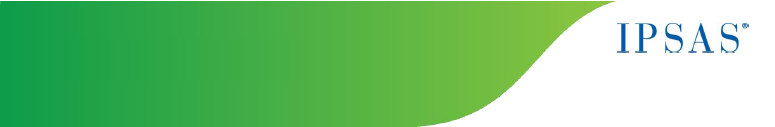 Galīgā redakcija2022. gada maijsStarptautiskais publiskā sektora grāmatvedības standarts®IPSAS 44, Pārdošanai turēti ilgtermiņa aktīvi un pārtrauktās darbības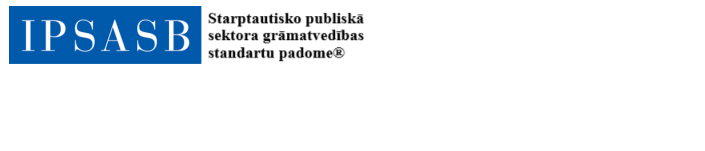 Šo dokumentu izstrādāja un apstiprināja Starptautisko publiskā sektora grāmatvedības standartu padome® (IPSASB®).IPSASB mērķis ir darboties sabiedrības interesēs, izstrādājot kvalitatīvus publiskā sektora grāmatvedības standartus un veicinot to pieņemšanu un īstenošanu, tādējādi uzlabojot prakses kvalitāti un konsekvenci visā pasaulē un stiprinot publiskā sektora finanšu pārredzamību un pārskatatbildību.Lai sasniegtu šo mērķi, IPSASB ir izstrādājusi starptautiskos publiskā sektora grāmatvedības standartus™ (IPSAS™) un ieteicamās prakses vadlīnijas (RPG) publiskā sektora vienībām, tostarp valsts un reģionālajām valdībām, pašvaldībām un saistītajām valdības iestādēm.IPSAS attiecas uz vispārīgiem finanšu pārskatiem (finanšu pārskatiem) un ir autoritatīvi. RPG ir paziņojumi, kuros sniegtas labas prakses vadlīnijas par to, kā sagatavot vispārīgos finanšu ziņojumus (GPFR), kas nav finanšu pārskati. Atšķirībā no IPSAS ieteicamās prakses vadlīnijās nav noteiktas prasības. Pašreiz visi paziņojumi attiecībā uz GPFR, kas nav finanšu pārskati, ir RPG. RPG nav sniegtas norādes par to, kāda noteiktības pakāpe (ja tāda ir piemērojama) jāpiemēro informācijai.Struktūras un procesus, kas pamato IPSASB® darbības, veicina Starptautiskā Grāmatvežu federācija® (IFAC®).Autortiesības© 2022. gada maijs, Starptautiskā Grāmatvežu federācija (IFAC®). Informāciju par autortiesībām, preču zīmi un atļaujām skat. 65. lpp.IPSAS 44 PĀRDOŠANAI TURĒTI ILGTERMIŅA AKTĪVI UN PĀRTRAUKTĀS DARBĪBASSATURA RĀDĪTĀJSPunktsMērķis	1Darbības joma	2–8Definīcijas	9–10Ilgtermiņa aktīvu (vai atsavināšanas grupu) klasifikācija kā turēti pārdošanai vai turēti sadalei īpašniekiem	11–21Ilgtermiņa aktīvi, no kuriem plāno atteikties	20–21Tādu ilgtermiņa aktīvu (vai atsavināšanas grupu) novērtēšana, kas klasificēti kā turēti pārdošanai	22–38Ilgtermiņa aktīvu (vai atsavināšanas grupu) novērtēšana	22–27Zaudējumu no vērtības samazināšanās un apvērses atzīšana	28–33Pārdošanas plāna vai sadales īpašniekiem plāna izmaiņas	34–38Uzrādīšana un informācijas norādīšana	39–57Pārtraukto darbību uzrādīšana	40–46Guvumi vai zaudējumi saistībā ar turpināmām darbībām	47Tādu ilgtermiņa aktīvu vai atsavināšanas grupu uzrādīšana, kas klasificētas kā turētas pārdošanai	48–50Papildu informācijas sniegšana	51–57Spēkā stāšanās diena un pāreja	58–60Spēkā stāšanās diena	58–59Pāreja	60A papildinājums: Piemērošanas norādījumiB papildinājums: Citu IPSAS grozījumiSecinājumu pamatsIeviešanas norādījumiSalīdzinājums ar IFRS 5Salīdzinājums ar GFSMērķis1. Šā standarta mērķis ir noteikt, kā uzskaitīt pārdošanai turētus aktīvus un kā uzrādīt pārtrauktās darbības un sniegt par tām informāciju. Proti, šajā standartā ir prasīts:a) aktīvus, kas atbilst kritērijiem, lai tos klasificētu kā pārdošanai turētus aktīvus, novērtēt pēc uzskaites vērtības vai patiesās vērtības, no kuras atņem pārdošanas izmaksas, atkarībā no tā, kura zemāka, un pārtraukt šādu aktīvu nolietojuma aprēķināšanu, unb) aktīvus, kas atbilst kritērijiem, lai tos klasificētu kā pārdošanai turētus aktīvus, uzrādīt pārskatā par finansiālo stāvokli atsevišķi un pārtraukto darbību rezultātus uzrādīt atsevišķi pārskatā par darbības finansiālajiem rezultātiem.Darbības joma2. Institūcija, kas finanšu pārskatus sagatavo un sniedz saskaņā ar uzkrāšanas principu grāmatvedībā, piemēro šo standartu, veicot uzskaiti attiecībā uz ilgtermiņa aktīviem, kas tiek turēti pārdošanai, un uzrādot un atklājot informāciju par pārtrauktām darbībām.3. Šā standarta klasifikācijas un uzrādīšanas prasības ir piemērojamas institūcijas visiem atzītiem ilgtermiņa aktīviem un visām atsavināšanas grupām. Šā standarta novērtējuma prasības ir piemērojamas visiem atzītiem ilgtermiņa aktīviem un atsavināšanas grupām (kā noteikts 5. punktā), izņemot 6. punktā uzskaitītajiem aktīviem, kurus turpina novērtēt saskaņā ar norādīto standartu.4. Aktīvus, kas klasificēti kā ilgtermiņa aktīvi saskaņā ar IPSAS 1 “Finanšu pārskata sniegšana”, pārklasificē par apgrozāmajiem līdzekļiem tikai tad, kad tie atbilst kritērijiem, lai tiktu klasificēti kā pārdošanai turēti aktīvi saskaņā ar šo standartu. Tādas kontu grupas aktīvus, kurus institūcija parasti uzskatītu kā ilgtermiņa aktīvus, kas iegādāti vienīgi ar domu tos tālāk pārdot, klasificē par apgrozāmajiem līdzekļiem tikai tad, kad tie atbilst kritērijiem, lai tiktu klasificēti kā pārdošanai turēti aktīvi saskaņā ar šo standartu.5. Dažkārt institūcija atsavina aktīvu grupu, iespējams, ar kādām tieši saistītām saistībām, visu kopā vienā darījumā. Šāda atsavināšanas grupa var būt naudu ienesošu vienību grupa, viena atsevišķa naudu ienesoša vienība vai naudu ienesošas vienības daļa. Grupā var būt iekļauti jebkādi institūcijas aktīvi un jebkādas saistības, tostarp apgrozāmie līdzekļi, īstermiņa saistības un aktīvi, kuriem ar 6. punktu nepiemēro šajā standartā noteiktās novērtēšanas prasības. Ja ilgtermiņa aktīvs, kuram piemēro šajā standartā noteiktās novērtēšanas prasības, ir atsavināšanas grupas sastāvdaļa, šā standarta novērtēšanas prasības piemēro visai grupai kopumā, tādējādi šo grupu novērtē pēc uzskaites vērtības vai patiesās vērtības, no kuras atņem pārdošanas izmaksas, atkarībā no tā, kura zemāka. Prasības, kā novērtēt atsevišķus atsavināšanas grupā ietilpstošus aktīvus un saistības, ir noteiktas 26., 27. un 31. punktā.6. Šajā standartā noteiktie novērtēšanas noteikumi neattiecas uz šādiem aktīviem, kuriem piemērojami uzskaitītie standarti un kuri ir vai nu atsevišķi aktīvi, vai atsavināšanas grupas sastāvdaļa:a) atliktā nodokļa aktīviem, kuriem piemērojams attiecīgais starptautiskais vai valsts grāmatvedības standarts, kas attiecas uz ienākuma nodokļiem;b) aktīviem, kas rodas no darbinieku pabalstiem (IPSAS 39 “Darbinieku pabalsti”);c) finanšu aktīviem, kuriem piemērojams IPSAS 41 “Finanšu instrumenti”;d) ilgtermiņa aktīviem, kurus uzskaita saskaņā ar patiesās vērtības modeli, kas sniegts IPSAS 16 “Ieguldījuma īpašums”;e) ilgtermiņa aktīviem, kurus novērtē pēc patiesās vērtības, no kā atskaitīti pārdošanas izdevumi, saskaņā ar IPSAS 27 “Lauksaimniecība”, unf) līgumu grupām, kurām piemērojams attiecīgais starptautiskais vai valsts grāmatvedības standarts, kas attiecas uz apdrošināšanas līgumiem.7. Šajā standartā noteiktās klasifikācijas, uzrādīšanas un novērtēšanas prasības, kas piemērojamas ilgtermiņa aktīvam (vai atsavināšanas grupai), kas klasificēts kā turēts pārdošanai, piemēro arī ilgtermiņa aktīvam (vai atsavināšanas grupai), kas klasificēts kā turēts sadalei īpašniekiem, kuri rīkojas īpašnieku statusā (turēts sadalei īpašniekiem).8. Šajā standartā ir noteikts, kāda informācija ir jāatklāj attiecībā uz ilgtermiņa aktīviem (vai atsavināšanas grupām), kas klasificēti kā turēti pārdošanai, vai par pārtrauktām darbībām. Šādiem aktīviem (vai atsavināšanas grupām) nepiemēro citos IPSAS noteikto informācijas norādīšanu, izņemot, ja tajos IPSAS ir prasīts:a) atklāt konkrētu informāciju attiecībā uz ilgtermiņa aktīviem (vai atsavināšanas grupām), kas klasificēti kā turēti pārdošanai, vai pārtrauktām darbībām vaib) atklāt informāciju, kā tiek novērtēti aktīvi un saistības, kas ietilpst atsavināšanas grupā, kurai nepiemēro šajā standartā noteiktās novērtēšanas prasības, un šī informācija jau nav sniegta citās finanšu pārskatu piezīmēs.Var būt nepieciešams atklāt papildu informāciju par ilgtermiņa aktīviem (vai atsavināšanas grupām), kas klasificēti kā turēti pārdošanai, vai pārtrauktām darbībām, lai izpildītu IPSAS 1 vispārīgās prasības, jo īpaši minētā standarta 27. un 140. punktā noteiktās prasības.Definīcijas9. Turpmāk minētie termini šajā standartā tiek izmantoti zemāk norādītajās nozīmēs.Naudu ienesošā vienība ir mazākā identificējamā aktīvu grupa, kas tiek turēta ar galveno mērķi radīt komerciālu atdevi, kas ģenerē ienākošas naudas plūsmas no nepārtrauktas lietošanas, kuras lielā mērā nav atkarīgas no ienākošām naudas plūsmām no citiem aktīviem vai aktīvu grupām.Institūcijas komponents ir darbības un naudas plūsmas, kuras var skaidri operacionāli un finanšu pārskatu nolūkos nošķirt no pārējās institūcijas.Pārdošanas izmaksas ir papildu izmaksas, kas tieši attiecināmas uz aktīva (vai atsavināšanas grupas) atsavināšanu, kurās neietilpst finansēšanas izmaksas un ienākuma nodokļa izdevumi.Institūcija klasificē aktīvu kā apgrozāmos līdzekļus, ja:a) tā paredz realizēt šos līdzekļus vai tos pārdot vai izlietot normālas darbības ciklā;b) tā tur šos līdzekļus primāri tirdzniecības nolūkā;c) tā paredz realizēt šos līdzekļus divpadsmit mēnešu laikā pēc pārskata perioda vaid) šie līdzekļi ir nauda vai naudas ekvivalents (kā definēts IPSAS 2 “Naudas plūsmas pārskati”), izņemot, ja aktīvam ir ierobežojums to apmainīt vai izmantot saistību nokārtošanai vismaz divpadsmit mēnešus pēc pārskata perioda.Pārtraukta darbība ir institūcijas komponents, kas ir vai nu atsavināts, vai klasificēts kā turēts pārdošanai un:a) ir atsevišķa būtiska darbība vai darbību ģeogrāfiskais apgabals;b) ir daļa no viena atsevišķa koordinēta plāna, kas paredz atsavināt atsevišķu darbību vai darbību ģeogrāfisko apgabalu, vaic) ir kontrolēta institūcija, kas iegādāta vienīgi nolūkā to tālāk pārdot.Atsavināšanas grupa ir aktīvu grupa, kuru paredzēts atsavināt pārdodot vai kā citādi visu kopā kā grupu vienā darījumā, un saistības, kuras ir tieši saistītas ar šiem aktīviem, kas tiks nodoti darījumā. Šajā grupā ietilpst nemateriālās vērtības, kas iegūtas publiskā sektora apvienošanas gadījumā, ja grupa ir naudu ienesošā vienība, kurai nemateriālā vērtība tika iedalīta saskaņā ar IPSAS 26 “Naudu ienesošu aktīvu vērtības samazināšanās” 90A.–90H. punktu, vai ja tā ir darbība šādā naudu ienesošā vienībā.Saistoša pirkuma apņemšanās ir vienošanās ar nesaistītu pusi, kas ir saistoša abām pusēm un parasti ir juridiski izpildāma, tajā ir a) noteikti visi būtiskie nosacījumi, tostarp darījuma cena un laika grafiks, un b) iekļauts negatīvs stimuls par neizpildi, kas ir pietiekami liels, lai padarītu izpildi ļoti varbūtēju.Ļoti varbūtējs nozīmē būtiski vairāk iespējams nekā tikai iespējams.Ilgtermiņa aktīvs ir aktīvs, kas neatbilst apgrozāmo līdzekļu definīcijai. Varbūtējs nozīmē vairāk iespējams nekā neiespējams.Atgūstamā vērtība ir augstākā summa no aktīva patiesās vērtības, no kuras atskaitītas pārdošanas izmaksas, un tā lietošanas vērtības.Citos IPSAS definētie termini šajā standartā tiek lietoti tādā pašā nozīmē kā minētajos standartos, un tie ir norādīti Definēto terminu skaidrojumā, kas ir publicēts atsevišķi.10. Termins “patiesā vērtība” šajā standartā tiek lietots tādā pašā nozīmē kā IFRS 13 “Patiesā vērtība”.Ilgtermiņa aktīvu (vai atsavināšanas grupu) klasifikācija kā turēti pārdošanai vai turēti sadalei īpašniekiem11. Institūcija klasificē ilgtermiņa aktīvus (vai atsavināšanas grupas) kā aktīvus, ko tur pārdošanai, ja to uzskaites vērtība tiek atgūta pamatā ar pārdošanas darījumu, nevis turpinot to lietošanu.12. Lai tas tā būtu, aktīvam (vai atsavināšanas grupai) ir jābūt pieejamam tūlītējai pārdošanai tā pašreizējā stāvoklī, piemērojot tikai nosacījumus, kas ir ierasti un ikdienišķi šādu aktīvu (vai atsavināšanas grupu) pārdošanai, un pārdošanai ir jābūt ļoti varbūtējai.13. Lai pārdošana būtu ļoti varbūtēja, attiecīgā līmeņa vadībai ir jāuzņemas plāns pārdot aktīvu (vai atsavināšanas grupu) un ir jāierosina aktīva programma, lai atrastu pircēju un pabeigtu šo plānu. Tad aktīvs (vai atsavināšanas grupa) ir aktīvi jālaiž pārdošanā par cenu, kas ir pamatota attiecībā pret tās pašreizējo patieso vērtību. Turklāt pārdošanas darījumam jābūt tādam, lai to atzītu kā pabeigtu viena gada laikā no klasifikācijas dienas, izņemot 15. punktā noteiktajos gadījumos, un pasākumiem, kas jāveic, lai pabeigtu plānu, ir jāparāda, ka ir mazticams, ka plāns varētu būtiski mainīties vai ka tas tiks atcelts. Ir jāizvērtē īpašnieku apstiprinājuma varbūtība (ja nepieciešams jurisdikcijā), lai novērtētu, vai pārdošana ir ļoti varbūtēja.14. Ja institūcija ir uzņēmusies pārdošanas plānu, kas ietver kontrolētās institūcijas kontroles zaudēšanu, tā klasificē visus šīs kontrolētās institūcijas aktīvus un saistības kā turētus pārdošanai, ja ir izpildīti 11.–13. punktā noteiktie kritēriji, neatkarīgi no tā, vai institūcija saglabās nekontrolējošo līdzdalību tās agrāk kontrolētajā institūcijā pēc pārdošanas.15. Notikumu vai apstākļu dēļ pilnīgas pārdošanas periods var pārsniegt vienu gadu. Pārdošanas pabeigšanai nepieciešamā perioda pagarinājums neliedz aktīvu (vai atsavināšanas grupu) klasificēt kā turētu pārdošanai, ja aizkavēšanos ir izraisījuši notikumi vai apstākļi, kurus institūcija nespēj kontrolēt, un ir pietiekami pierādījumi, ka institūcija joprojām ir uzņēmusies plānu pārdot aktīvu (vai atsavināšanas grupu). Tas tā būs gadījumā, ja tiek izpildīti A papildinājumā sniegtie kritēriji.16. Pārdošanas darījumi ietver ilgtermiņa aktīvu apmaiņu pret citiem ilgtermiņa aktīviem, ja apmaiņai ir komerciālas iezīmes saskaņā ar IPSAS 17 “Pamatlīdzekļi”.17. Ja institūcija iegādājas ilgtermiņa aktīvu (vai atsavināšanas grupu) tikai tāpēc, lai pēc tam to atsavinātu, tā klasificē ilgtermiņa aktīvu (vai atsavināšanas grupu) kā turētu pārdošanai iegādes dienā tikai tad, ja ir izpildīta 13. punktā noteiktā viena gada prasība (izņemot gadījumus, kas atļauti 15. punktā) un ir ļoti varbūtēji, ka visi citi 12. un 13. punktā noteiktie kritēriji, kas nav izpildīti šajā datumā, tiks izpildīti īsā laikā pēc iegūšanas (parasti trīs mēnešu laikā).18. Ja 12. un 13. punkta kritēriji ir izpildīti pēc pārskata perioda, institūcija neklasificē ilgtermiņa aktīvu (vai atsavināšanas grupu) kā turētu pārdošanai šajos finanšu pārskatos, kad tie izdoti. Tomēr, ja šie kritēriji ir izpildīti pēc pārskata perioda, bet pirms atļaujas izdot finanšu pārskatus, institūcija piezīmēs sniedz informāciju, kas noteikta 51. punkta a), b) un d) apakšpunktā.19. Ilgtermiņa aktīvu (vai atsavināšanas grupu) klasificē kā turētu sadalei īpašniekiem, kad institūcija ir apņēmusies sadalīt aktīvu (vai atsavināšanas grupu) īpašniekiem. Lai tas tā būtu, aktīviem ir jābūt pieejamiem tūlītējai sadalei to pašreizējā stāvoklī un sadalei jābūt ļoti varbūtējai. Lai sadale būtu ļoti varbūtēja, ir jābūt ierosinātiem pasākumiem, kas veicami, lai pabeigtu sadali, un sadale provizoriski ir jāpabeidz viena gada laikā no klasifikācijas dienas. Darbībām, kas nepieciešamas sadales pabeigšanai, ir jāliecina, ka, visticamāk, sadalē netiks veiktas būtiskas izmaiņas un ka sadale netiks atcelta. Ir jāizvērtē īpašnieku apstiprinājuma varbūtība (ja nepieciešams, jurisdikcijā), lai novērtētu, vai sadale ir ļoti varbūtēja.Ilgtermiņa aktīvi, no kuriem plāno atteikties20. Institūcija neklasificē ilgtermiņa aktīvu (vai atsavināšanas grupu) kā turētu pārdošanai, ja plāno no tā atteikties. Tas tā ir tāpēc, ka uzskaites vērtība tiks atgūta pamatā ar aktīva pastāvīgu lietošanu. Tomēr, ja atsavināšanas grupa, no kuras plāno atteikties, atbilst 41. punkta a)–c) apakšpunkta kritērijiem, institūcija uzrāda atsavināšanas grupas rezultātus un naudas plūsmas kā pārtrauktās darbības saskaņā ar 42. un 43. punktu datumā, kad to pārstāj lietot. Ilgtermiņa aktīvi (vai atsavināšanas grupas), no kuriem plāno atteikties, ir ilgtermiņa aktīvi (vai atsavināšanas grupas), kas ir jālieto līdz to saimnieciskas izmantošanas laika beigām, un ilgtermiņa aktīvi (vai atsavināšanas grupas), kuru darbība drīzāk tiks izbeigta, nevis tie tiks pārdoti.21. Ja institūcija īslaicīgi nelieto ilgtermiņa aktīvu, tā neuzskaita to kā aktīvu, no kura plāno atteikties.Tādu ilgtermiņa aktīvu (vai atsavināšanas grupu) novērtēšana, kas klasificēti kā turēti pārdošanaiIlgtermiņa aktīvu (vai atsavināšanas grupu) novērtēšana22. Ilgtermiņa aktīvu (vai atsavināšanas grupu), kas klasificēts kā turēts pārdošanai, institūcija novērtē pēc uzskaites vērtības vai patiesās vērtības, no kuras atņem pārdošanas izmaksas, atkarībā no tā, kura zemāka.23. Ilgtermiņa aktīvu (vai atsavināšanas grupu), kas klasificēts kā turēts sadalei īpašniekiem, institūcija novērtē pēc uzskaites vērtības vai patiesās vērtības, no kuras atņem pārdošanas izmaksas, atkarībā no tā, kura zemāka.24. Ja jauniegādāts aktīvs (vai atsavināšanas grupa) atbilst kritērijiem, lai to klasificētu kā turētu pārdošanai (skat. 17. punktu), piemērojot 22. punktu, aktīvu (vai atsavināšanas grupu) sākotnējās atzīšanas brīdī novērtē pēc uzskaites vērtības, ja tā netiek tā klasificēta (piemēram, izmaksas), vai patiesās vērtības, no kuras atņem pārdošanas izmaksas, atkarībā no tā, kura zemāka. Tādējādi, ja aktīvu (vai atsavināšanas grupu) iegādājas publiskā sektora [institūcijas] iegūšanas procesa ietvaros (skat. IPSAS 40 “Publiskā sektora apvienošanas gadījumi”), to novērtē pēc patiesās vērtības, no kuras atskaita pārdošanas izdevumus. Ja aktīvu (vai atsavināšanas grupu) iegādājas, apvienojot publiskā sektora [institūcijas] (skat. IPSAS 40), to novērtē pēc uzskaites vērtības vai patiesās vērtības, no kuras atņem pārdošanas izmaksas, atkarībā no tā, kura zemāka.25. Ja paredzams, ka pārdošana notiks ilgāk nekā pēc gada, institūcija novērtē pārdošanas izmaksas pēc to pašreizējās vērtības. Pārdošanas izmaksu pašreizējās vērtības pieaugumu, kas radies pēc kāda laika, uzrāda pārpalikumā vai deficītā kā finansēšanas izmaksas.26. Lai sākotnēji klasificētu aktīvu (vai atsavināšanas grupu) kā turētu pārdošanai, tieši pirms šīs darbības aktīva (vai visu grupā iekļauto aktīvu un saistību) uzskaites vērtību novērtē saskaņā ar piemērojamo IPSAS.27. Kad pēc tam atsavināšanas grupu atkārtoti novērtē, aktīviem un saistībām, kuriem nepiemēro šajā standartā noteiktās novērtēšanas prasības, bet kuri ir iekļauti atsavināšanas grupā, kas klasificēta kā turēta pārdošanai, uzskaites vērtību atkārtoti novērtē saskaņā ar piemērojamo IPSAS un pēc tam atkārtoti novērtē atsavināšanas grupas patieso vērtību, no kuras atskaita pārdošanas izmaksas.Zaudējumu no vērtības samazināšanās un apvērses atzīšana28. Ja aktīvu (vai atsavināšanas grupu) sākotnēji vai turpmāk noraksta, institūcija atzīst zaudējumus no vērtības samazināšanās pēc patiesās vērtības, no kuras atskaita pārdošanas izmaksas, ciktāl tās nav atzītas saskaņā ar 27. punktu.29. Ja pēc tam palielinās aktīva patiesā vērtība, no kuras atskaitītas pārdošanas izmaksas, institūcija atzīst šo guvumu, bet nepārsniedzot kumulatīvos zaudējumus no vērtības samazināšanās, kas tika atzīti vai nu saskaņā ar šo standartu, vai iepriekš saskaņā ar IPSAS 21 “Naudu neienesošu aktīvu vērtības samazināšanās” vai IPSAS 26 “Naudu ienesošu aktīvu vērtības samazināšanās”.30. Ja turpmāk palielinās atsavināšanas grupas patiesā vērtība, no kuras atskaitīti pārdošanas izdevumi, institūcija atzīst šo guvumu:a) ciktāl tas nav atzīts saskaņā ar 27. punktu, betb) nepārsniedzot kumulatīvos zaudējumus no vērtības samazināšanās, kas tika atzīti vai nu saskaņā ar šo standartu, vai iepriekš saskaņā ar IPSAS 21 vai IPSAS 26, ilgtermiņa aktīviem, kuriem piemērojamas šajā standartā noteiktās novērtēšanas prasības.31. Ja attiecībā uz atsavināšanas grupu ir atzīts zaudējums no vērtības samazināšanās (vai turpmāks guvums), grupā ietilpstošajiem ilgtermiņa aktīviem, kuriem piemērojamas šajā standartā noteiktās novērtēšanas prasības, samazina (vai palielina) uzskaites vērtību IPSAS 26 91. punkta a) un b) apakšpunktā un 110. punktā noteiktā iedalījuma secībā.32. Guvumu vai zaudējumu, kas iepriekš nav atzīts līdz ilgtermiņa aktīva (vai atsavināšanas grupas) pārdošanas datumam, atzīst datumā, kad atzīšanu pārtrauc. Prasības attiecībā uz atzīšanas pārtraukšanu ir sniegtas:a) IPSAS 17 “Pamatlīdzekļi” 82.–87. punktā attiecībā uz pamatlīdzekļiem unb) IPSAS 31 “Nemateriālie aktīvi” 111.–116. punktā attiecībā uz nemateriālajiem aktīviem.33. Institūcija neaprēķina ilgtermiņa aktīva nolietojumu (vai amortizāciju), kamēr tas ir klasificēts kā turēts pārdošanai vai kamēr tas ietilpst atsavināšanas grupā, kas klasificēta kā turēta pārdošanai. Turpina atzīt procentus un citus izdevumus, kas attiecināmi uz saistībām atsavināšanas grupai, kas klasificēta kā turēta pārdošanai.Pārdošanas plāna vai sadales īpašniekiem plāna izmaiņas34. Ja institūcija ir klasificējusi aktīvu (vai atsavināšanas grupu) kā turētu pārdošanai vai kā turētu sadalei īpašniekiem, bet vairs netiek izpildīti 12.–15. punkta kritēriji (attiecībā uz turēšanu pārdošanai) vai 19. punkta kritēriji (attiecībā uz turēšanu sadalei īpašniekiem), institūcija vairs neklasificē aktīvu (vai atsavināšanas grupu) kā (attiecīgi) turētu pārdošanai vai turētu sadalei īpašniekiem. Šādos gadījumos institūcija ievēro 36.–38. punktā sniegtos norādījumus, lai uzskaitītu šīs izmaiņas, izņemot, ja piemērojams 35. pants.35. Ja institūcija pārklasificē aktīvu (vai atsavināšanas grupu) tieši no turēta pārdošanai uz turētu sadalei īpašniekiem vai tieši no turēta sadalei īpašniekiem uz turētu pārdošanai, tad ir uzskatāms, ka klasifikācijas maiņa ir sākotnējā atsavināšanas plāna turpināšana. Institūcija:a) neseko 36.–38. punkta norādījumiem, lai uzskaitītu šīs izmaiņas. Institūcija piemēro šajā standartā noteiktās klasifikācijas, uzrādīšanas un novērtēšanas prasības, kas ir piemērojamas jaunajai atsavināšanas metodei;b) novērtē ilgtermiņa aktīvu (vai atsavināšanas grupu), ievērojot prasības, kas sniegtas 22. punktā (ja pārklasificē kā turētu pārdošanai) vai 23. punktā (ja pārklasificē kā turētu sadalei īpašniekiem), un atzīst ilgtermiņa aktīva (vai atsavināšanas grupas) patiesās vērtības mīnus pārdošanas/sadales izmaksas samazinājumu vai pieaugumu saskaņā ar 28.–33. punktā sniegtajām prasībām;c) nemaina klasifikācijas datumu saskaņā ar 13. un 19. punktu. Tas neliedz pagarināt periodu, kas nepieciešams, lai pabeigtu pārdošanu vai sadali īpašniekiem, ja ir izpildīti 15. punkta nosacījumi.36. Ilgtermiņa aktīvu (vai atsavināšanas grupu), kuru pārstāj klasificēt kā turētu pārdošanai vai turētu sadalei īpašniekiem (vai kuru vairs neiekļauj atsavināšanas grupā, kas klasificēta kā turēta pārdošanai vai turēta sadalei īpašniekiem), institūcija novērtē atkarībā no tā, kura vērtība ir zemāka:a) uzskaites vērtība pirms aktīva (vai atsavināšanas grupas) pārklasificēšanas kā turētu pārdošanai vai turētu sadalei īpašniekiem, kas koriģēta, ņemot vērā nolietojumu, amortizāciju vai pārvērtēšanu, kas varētu tikt atzīta, ja aktīvs (vai atsavināšanas grupa) netiktu klasificēts kā turēts pārdošanai vai turēts sadalei īpašniekiem, unb) atgūstamā vērtība datumā, kad ir pieņemts turpmākais lēmums [aktīvu] nepārdot vai nesadalīt.37. Ja ilgtermiņa aktīvs vairs nav klasificējams kā turēts pārdošanai vai turēts sadalei īpašniekiem, institūcija iekļauj nepieciešamās aktīva uzskaites vērtības korekcijas pārpalikumā vai deficītā no darbību turpināšanas periodā, kurā vairs netiek izpildīti attiecīgi 12.–15. punkta vai 19. punkta kritēriji. Finanšu pārskatus attiecībā uz periodiem kopš klasifikācijas kā turēti pārdošanai vai turēti sadalei īpašniekiem attiecīgi groza, ja atsavināšanas grupa vai ilgtermiņa aktīvs, kuru vairs neklasificē kā turētu pārdošanai vai turētu sadalei īpašniekiem, ir kontrolēta institūcija, kopdarbības sabiedrība, kopuzņēmums, asociētais uzņēmums vai līdzdalības daļa kopuzņēmumā vai asociētajā uzņēmumā. Institūcija pārskatā par darbības finansiālajiem rezultātiem uzrāda šo korekciju tajā pašā postenī, kurš tika izmantots, lai uzrādītu guvumus vai zaudējumus, ja tādi bijuši, kas atzīti saskaņā ar 47. punktu.38. Ja institūcija izņem atsevišķu aktīvu vai saistības no atsavināšanas grupas, kas klasificēta kā turēta pārdošanai, atlikušos aktīvus un saistības, kas ietilpst atsavināšanas grupā, kuru paredzēts pārdot, turpina novērtēt kā grupu tikai tad, ja grupa atbilst 12.–15. punkta kritērijiem. Ja institūcija izņem atsevišķu aktīvu vai saistības no atsavināšanas grupas, kas klasificēta kā turēta sadalei īpašniekiem, atlikušos aktīvus un saistības, kas ietilpst atsavināšanas grupā, kuru paredzēts sadalīt īpašniekiem, turpina novērtēt kā grupu tikai tad, ja grupa atbilst 19. punkta kritērijiem. Pretējā gadījumā atlikušos grupā ietilpstošos ilgtermiņa aktīvus, kas katrs atsevišķi atbilst kritērijiem, lai tos klasificētu kā turētus pārdošanai (vai turētus sadalei īpašniekiem), novērtē katru atsevišķi pēc uzskaites vērtības vai patiesās vērtības, no kuras atņem pārdošanas izmaksas (vai sadales izmaksas), atkarībā no tā, kura zemāka tajā datumā. Ilgtermiņa aktīvus, kuri neatbilst kritērijiem, lai būtu aktīvi, ko tur pārdošanai, vairs neklasificē kā turētus pārdošanai saskaņā ar 34. punktu. Ilgtermiņa aktīvus, kuri neatbilst kritērijiem, lai būtu aktīvi, ko tur sadalei īpašniekiem, vairs neklasificē kā turētus sadalei īpašniekiem saskaņā ar 34. punktu.Uzrādīšana un informācijas norādīšana39. Institūcija uzrāda un norāda informāciju, kas ļauj finanšu pārskatu lietotājiem novērtēt pārtraukto darbību un ilgtermiņa aktīvu (vai atsavināšanas grupu) atsavināšanas finansiālo ietekmi.Pārtraukto darbību uzrādīšana40. Institūcijas komponents ir darbības un naudas plūsmas, kuras var skaidri operacionāli un finanšu pārskatu nolūkos nošķirt no pārējās institūcijas. Citiem vārdiem, institūcijas komponents var būt naudu ienesošā vienība vai naudu ienesošo vienību grupa, kamēr to tur lietošanai.41. Pārtraukta darbība ir institūcijas komponents, kas ir vai nu atsavināts, vai klasificēts kā turēts pārdošanai una) ir atsevišķa būtiska darbība vai darbību ģeogrāfiskais apgabals;b) ir daļa no viena atsevišķa koordinēta plāna, kas paredz atsavināt atsevišķu būtisku darbību vai darbību ģeogrāfisko apgabalu, vaic) ir kontrolēta institūcija, kas iegādāta vienīgi nolūkā to tālāk pārdot.42. Institūcija atklāj šādu informāciju:a) vienu summu pārskatā par darbības finansiālajiem rezultātiem, kas ir kopsumma, kuru veido šādas summas:i) pārtraukto darbību pārpalikums vai deficīts pēc nodokļiem unii) guvums vai zaudējums pēc nodokļiem, kas atzīts, novērtējot patieso vērtību, no kuras atskaitīti pārdošanas izdevumi, vai atsavinot aktīvus vai atsavināšanas grupu(-as), kas veido pārtraukto darbību;b) šīs vienas summas analīze, kuru veido:i) pārtraukto darbību ieņēmumi, izdevumi un pārpalikums vai deficīts pēc nodokļiem;ii) saistītie ienākuma nodokļa izdevumi, kā prasīts attiecīgajā starptautiskajā vai valsts grāmatvedības standartā, kas attiecas uz ienākuma nodokļiem;iii) guvums vai zaudējums, kas atzīts, novērtējot patieso vērtību, no kuras atskaitīti pārdošanas izdevumi, vai atsavinot aktīvus vai atsavināšanas grupu(-as), kas veido pārtraukto darbību;iv) saistītie ienākuma nodokļa izdevumi, kā prasīts attiecīgajā starptautiskajā vai valsts grāmatvedības standartā, kas attiecas uz ienākuma nodokļiem.Analīzi var sniegt piezīmēs vai pārskatā par darbības finansiālajiem rezultātiem. Ja to sniedz pārskatā par darbības finansiālajiem rezultātiem, to uzrāda īpaši norādītā iedaļā, kas attiecas uz pārtrauktām darbībām, t. i., atsevišķi no turpinātām darbībām.Analīze nav nepieciešama atsavināšanas grupām, kas ir jauniegādātas kontrolētas institūcijas, kuras atbilst kritērijiem, lai tiktu klasificētas kā turētas pārdošanai pēc iegūšanas (skat. 17. punktu);c) neto naudas plūsmas, kas attiecināmas uz pārtraukto darbību ekspluatācijas, ieguldījumu un finansēšanas darbībām. Šo informāciju var sniegt piezīmēs vai pārskatā par darbības finansiālajiem rezultātiem. Šī informācija nav jāatklāj par atsavināšanas grupām, kas ir jauniegādātas kontrolētas institūcijas, kuras atbilst kritērijiem, lai tiktu klasificētas kā turētas pārdošanai pēc iegūšanas (skat. 17. punktu);d) ieņēmumu summu no turpinātām darbībām un no pārtrauktām darbībām, kas attiecināmas uz kontrolējošās institūcijas īpašniekiem. Šo informāciju var sniegt piezīmēs vai pārskatā par darbības finansiālajiem rezultātiem.43. Institūcija atkārtoti sniedz 42. punktā minēto informāciju attiecībā uz iepriekšējiem periodiem, kas uzrādīta finanšu pārskatos, lai atklātā informācija attiektos uz visām darbībām, kas tika pārtrauktas līdz pārskata perioda beigām, attiecībā uz pēdējo uzrādīto periodu.44. Kārtējā periodā veiktās korekcijas summām, kuras iepriekš uzrādītas pārtrauktajās darbībās, kas ir tieši saistītas ar pārtrauktās darbības atsavināšanu iepriekšējā periodā, klasificē atsevišķi pārtrauktajās darbībās. Norāda informāciju par šādu korekciju būtību un summu. Apstākļi, kādos šīs korekcijas var rasties, ir, piemēram, šādi:a) tiek atrisināta ar atsavināšanas darījumu saistītā nenoteiktība, piemēram, ar pircēju ir atrisinātas pirkuma cenas korekcijas un atlīdzināšanas jautājumi;b) tiek atrisināta nenoteiktība, kas rodas no komponenta darbībām pirms tā atsavināšanas un ir tieši saistīta ar tām, piemēram, pārdevējs ir paturējis vides un produkta garantijas saistības;c) tiek nokārtotas darbinieku pabalstu plāna saistības ar nosacījumu, ka šis nolīdzinājums ir tieši saistīts ar atsavināšanas darījumu.45. Ja institūcija vairs neklasificē institūcijas komponentu kā turētu pārdošanai, komponenta darbību rezultātus, kas iepriekš uzrādīti pārtrauktajās darbībās saskaņā ar 42.–44. punktu, pārklasificē un iekļauj ieņēmumos no turpinātām darbībām attiecībā uz visiem uzrādītajiem periodiem. Norāda, ka summas par iepriekšējiem periodiem ir uzrādītas atkārtoti.46. Institūcija, kas ir uzņēmusies pārdošanas plānu, kas paredz kontrolētās institūcijas kontroles zaudēšanu, atklāj 42.–45. punktā prasīto informāciju, kad kontrolētā institūcija ir atsavināšanas grupa, kas atbilst pārtrauktās darbības definīcijai saskaņā ar 41. punktu.Guvumi vai zaudējumi saistībā ar turpināmām darbībām47. Guvumus vai zaudējumus, kas rodas, atkārtoti novērtējot ilgtermiņa aktīvu (vai atsavināšanas grupu), kas klasificēts kā turēts pārdošanai un kas neatbilst pārtrauktās darbības definīcijai, iekļauj kā pārpalikumu vai deficītu no turpināmām darbībām.Tādu ilgtermiņa aktīvu vai atsavināšanas grupu uzrādīšana, kas klasificētas kā turētas pārdošanai48. Institūcija pārskatā par finansiālo stāvokli uzrāda ilgtermiņa aktīvu, kas klasificēts kā turēts pārdošanai, un aktīvus, kas ietilpst atsavināšanas grupā, kura klasificēta kā turēta pārdošanai, atsevišķi no citiem aktīviem. Saistības atsavināšanas grupai, kas klasificēta kā turēta pārdošanai, pārskatā par finansiālo stāvokli uzrāda atsevišķi no citām saistībām. Šos aktīvus un saistības uzskaita atsevišķi, nelietojot to ieskaitu. Galvenās aktīvu un saistību kontu grupas, kas klasificētas kā turētas pārdošanai, norāda atsevišķi vai nu pārskatā par finansiālo stāvokli, vai piezīmēs, izņemot 49. punktā atļautos gadījumos. Institūcija atsevišķi uzrāda kumulatīvos ieņēmumus vai izdevumus, kas atzīti neto aktīvu/pašu kapitāla izmaiņu pārskatā, attiecībā uz ilgtermiņa aktīvu (vai atsavināšanas grupu), kas klasificēta kā turēta pārdošanai.49. Ja atsavināšanas grupa ir jauniegādāta kontrolēta institūcija, kas atbilst kritērijiem, lai to klasificētu kā turētu pārdošanai pēc iegūšanas (skat. 17. punktu), nav jāsniedz informācija par aktīvu un saistību galvenajām kontu grupām.50. Institūcija nepārklasificē un atkārtoti neuzrāda summas, kas uzrādītas par ilgtermiņa aktīviem vai aktīviem un saistībām, kas ietilpst atsavināšanas grupā, kura klasificēta kā turēta pārdošanai pārskatā par finansiālo stāvokli par iepriekšējiem periodiem, lai parādītu klasifikāciju pārskatā par finansiālo stāvokli par pēdējo uzrādīto periodu.Papildu informācijas sniegšana51. Institūcija atklāj šādu informāciju piezīmēs periodā, kurā ilgtermiņa aktīvs (vai atsavināšanas grupa) ir klasificēts kā turēts pārdošanai vai ir pārdots:a) ilgtermiņa aktīva (vai atsavināšanas grupas) apraksts;b) apraksts par pārdošanas faktiem un apstākļiem, kuru rezultātā ir gaidāma atsavināšana, un par gaidāmo atsavināšanas gaitu un laiku;c) guvums vai zaudējums, kas atzīts saskaņā ar 28.–30. punktu, un, ja tas nav atsevišķi uzrādīts pārskatā par darbības finansiālajiem rezultātiem, postenis pārskatā par darbības finansiālajiem rezultātiem, kurā ir iekļauts šis guvums vai zaudējums, und) ja atbilstīgi, kādā segmentā ir uzrādīts ilgtermiņa aktīvs (vai atsavināšanas grupa) saskaņā ar IPSAS 18 “Informācijas sniegšana pa segmentiem”.52. Institūcija piezīmēs norāda patieso vērtību ilgtermiņa aktīvam (vai atsavināšanas grupai), kas klasificēts kā turēts pārdošanai, ja šā ilgtermiņa aktīva (vai atsavināšanas grupas) novērtētā uzskaites vērtība ir būtiski zemāka nekā patiesā vērtība.53. Ja piemēro 34. vai 38. punktu, institūcija periodā, kurā pieņemts lēmums mainīt ilgtermiņa aktīva (vai atsavināšanas grupas) pārdošanas plānu, sniedz aprakstu par faktiem un apstākļiem, kuru rezultātā ir pieņemts šis lēmums, un kā šis lēmums ietekmē darbību rezultātus attiecīgajā periodā un uzrādītajos iepriekšējos periodos.Patiesās vērtības norādīšana54. Institūcija atklāj informāciju, kas palīdz tās finanšu pārskatu lietotājiem izvērtēt attiecībā uz aktīviem un saistībām, kas pārskatā par finansiālo stāvokli ir novērtēti pēc to patiesās vērtības pēc sākotnējās atzīšanas, kādi novērtēšanas paņēmieni un ievaddati ir izmantoti, lai sagatavotu šos novērtējumus.55. Lai sasniegtu 54. punktā noteiktos mērķus, institūcija apsver:a) cik detalizētai jābūt informācijai, lai nodrošinātu informācijas norādīšanas prasības;b) cik lielam jābūt uzsvaram uz katru no dažādajām prasībām;c) cik lielu apvienošanu vai sadalījumu uzņemties und) vai finanšu pārskatu lietotājiem ir nepieciešama papildu informācija, lai novērtētu atklāto kvantitatīvo informāciju.Ja saskaņā ar šo standartu un citiem IPSAS norādītā informācija ir nepietiekama, lai sasniegtu 54. punkta mērķus, institūcija norāda papildu informāciju, kas nepieciešama, lai sasniegtu minētos mērķus.56. Lai izpildītu 54. punkta mērķus, institūcija norāda vismaz turpmāk minēto informāciju par katru aktīvu un saistību kontu grupu, kas novērtēta pēc patiesās vērtības (tostarp novērtējumus, kas veikti, pamatojoties uz patieso vērtību IFRS 13 “Patiesā vērtība” piemērošanas jomā) pārskatā par finansiālo stāvokli pēc sākotnējās atzīšanas.a) Patiesās vērtības novērtēšanu pārskata perioda beigās un novērtēšanas iemeslus.b) Kādā patiesās vērtības hierarhijas līmenī patiesās vērtības novērtējumi ir pilnībā klasificēti (1., 2. vai 3. līmenis).c) Attiecībā uz patiesās vērtības novērtējumiem, kas klasificēti patiesās vērtības hierarhijas 2. un 3. līmenī, aprakstu par novērtēšanas paņēmienu(-iem) un ievaddatiem, kas izmantoti patiesās vērtības novērtēšanai. Ja ir mainīts novērtēšanas paņēmiens (piemēram, tirgus pieeja mainīta uz ienākuma pieeju vai ir izmantots papildinošs novērtēšanas paņēmiens), institūcija norāda informāciju par šo maiņu un tās iemeslu(-iem). Attiecībā uz patiesās vērtības novērtējumiem, kas klasificēti patiesās vērtības hierarhijas 3. līmenī, institūcija sniedz skaitlisku informāciju par būtiskiem nenovērojamiem ievaddatiem, kas izmantoti patiesās vērtības novērtēšanai. Institūcijai nav jārada skaitliska informācija, lai izpildītu šo informācijas norādīšanas prasību, ja institūcija nav izstrādājusi nenovērojamus ievaddatus, kad vērtējusi patieso vērtību (piemēram, kad institūcija izmanto cenas no iepriekšējiem darījumiem vai trešo personu sniegtu cenas informāciju bez korekcijas). Tomēr, kad sniedz šo informāciju, institūcija nevar ignorēt skaitliskus nenovērojamus ievaddatus, kas ir būtiski patiesās vērtības novērtēšanai un institūcijai ir pamatoti pieejami.d) Attiecībā uz patiesās vērtības novērtējumiem, kas klasificēti patiesās vērtības hierarhijas 3. līmenī, apraksta, kādus vērtēšanas procesus ir izmantojusi institūcija (tostarp, piemēram, kā institūcija lemj par vērtēšanas politiku un procedūrām un kā analizē patiesās vērtības novērtējumu izmaiņas vienā periodā attiecībā pret citu).e) Attiecībā uz patiesās vērtības novērtējumiem, ja nefinanšu aktīva augstākais un labākais izmantošanas veids atšķiras no tā pašreizējā izmantošanas veida, institūcija atklāj šo faktu un norāda, kāpēc nefinanšu aktīvs tiek izmantots veidā, kas nav tā augstākais un labākais izmantošanas veids.57. Attiecībā uz katru aktīvu un saistību kontu grupu, kuru pārskatā par finansiālo stāvokli nevērtē pēc patiesās vērtības, bet par kuru patiesā vērtība ir sniegta, institūcija norāda informāciju, kas prasīta 56. punkta b), c) un e) apakšpunktā. Tomēr institūcijai nav jāsniedz skaitliska informācija par būtiskiem nenovērojamiem ievaddatiem, kas izmantoti 3. līmeņa patiesās vērtības hierarhijā klasificētās patiesās vērtības novērtēšanā, kas tiek prasīta 56. punkta c) apakšpunktā. Attiecībā uz šādiem aktīviem un saistībām institūcijai nav pienākuma sniegt citu šajā standartā prasīto informāciju.Spēkā stāšanās diena un pārejaSpēkā stāšanās diena58. Institūcija šo standartu piemēro gada finanšu pārskatiem, kuri sākas 2025. gada 1. janvārī vai pēc šā datuma. Atļauta agrāka piemērošana. Ja institūcija šo standartu piemēro attiecībā uz periodu, kas sākas pirms 2025. gada 1. janvāra, tā atklāj šo faktu un vienlaikus piemēro IPSAS 43 “Noma”.59. Ja institūcija pieņem IPSAS, ar kuriem piemēro uzkrāšanas principu grāmatvedībā, kas definēts IPSAS 33 “Starptautisko publiskā sektora grāmatvedības standartu uzkrāšanas principa grāmatvedībā pirmreizēja pieņemšana” finanšu pārskatu sniegšanai pēc šā spēkā stāšanās datuma, šis standarts attiecas uz institūcijas gada finanšu pārskatiem par periodiem, kas sākas IPSAS pieņemšanas dienā vai pēc tās.Pāreja60. Šo standartu piemēro perspektīvi ilgtermiņa aktīviem (vai atsavināšanas grupām), kas atbilst kritērijiem, lai tiktu klasificēti kā turēti pārdošanai, un darbībām, kas atbilst kritērijiem, lai tiktu klasificētas kā pārtrauktas darbības, pēc šā standarta spēkā stāšanās dienas. Institūcija var piemērot šā standarta prasības visiem ilgtermiņa aktīviem (vai atsavināšanas grupām), kas atbilst kritērijiem, lai tiktu klasificēti kā turēti pārdošanai, un darbībām, kas atbilst kritērijiem, lai tiktu klasificētas kā pārtrauktas darbības, pēc jebkura datuma pirms šā standarta spēkā stāšanās dienas ar nosacījumu, ka vērtējumi un cita informācija, kas nepieciešama, lai piemērotu šo standartu, tika iegūta laikā, kad šie kritēriji tika sākotnēji izpildīti.A papildinājumsPiemērošanas norādījumiŠis pielikums ir IPSAS 44 neatņemama daļa.Perioda pagarinājums, kas nepieciešams pārdošanas pabeigšanai (15. punkts)AG1. Kā atzīmēts 15. punktā, pārdošanas pabeigšanai nepieciešamā perioda pagarinājums neliedz aktīvu (vai atsavināšanas grupu) klasificēt kā turētu pārdošanai, ja aizkavēšanos ir izraisījuši notikumi vai apstākļi, kurus institūcija nespēj kontrolēt, un ir pietiekami pierādījumi, ka institūcija joprojām ir uzņēmusies plānu pārdot aktīvu (vai atsavināšanas grupu). Tāpēc izņēmuma veidā 13. punktā noteikto viena gada prasību var nepiemērot turpmāk minētajās situācijās, kurās rodas turpmāk minētie notikumi vai apstākļi.a) Dienā, kad institūcija uzņēmusies plānu pārdot ilgtermiņa aktīvu (vai atsavināšanas grupu), tā pamatoti paredz, ka citi (ne pircējs) izvirzīs nosacījumus aktīva (vai atsavināšanas grupas) nodošanai, kas pagarinās pārdošanas pabeigšanai nepieciešamo periodu, un:i) darbības, kas nepieciešamas, lai reaģētu uz šiem nosacījumiem, var ierosināt tikai tad, kad ir iegūta saistoša pirkuma apņemšanās, unii) saistoša pirkuma apņemšanās ir ļoti varbūtēja viena gada laikā.b) Institūcija iegūst saistošu pirkuma apņemšanos, un rezultātā pircējs vai citas personas negaidīti izvirza nosacījumus par to, kā nodot ilgtermiņa aktīvu (vai atsavināšanas grupu), kas iepriekš klasificēts kā turēts pārdošanai, un tas pagarinās periodu, kas nepieciešams pārdošanas pabeigšanai, un:i) ir veiktas savlaicīgas darbības, kas nepieciešamas, lai reaģētu uz izvirzītajiem nosacījumiem, unii) ir sagaidāms, ka kavējošie faktori labvēlīgi atrisināsies.c) Sākotnējā viena gada periodā rodas apstākļi, kas iepriekš tika uzskatīti par maz ticamiem, un rezultātā ilgtermiņa aktīvs (vai atsavināšanas grupa), kas iepriekš klasificēts kā turēts pārdošanai, līdz minētā perioda beigām nav pārdots un:i) šajā sākotnējā viena gada periodā institūcija veikusi darbības, kas nepieciešamas, lai reaģētu uz apstākļu maiņu;ii) ilgtermiņa aktīvs (vai atsavināšanas grupa) tiek aktīvi laists pārdošanā par cenu, kas ir pamatota, ņemot vērā apstākļus, uniii) ir izpildīti 12. un 13. punkta kritēriji.B papildinājumsCitu IPSAS grozījumiIPSAS 1 “Finanšu pārskata sniegšana” grozījumiIr grozīts 88., 102. un 107. punkts un pievienots 153N. punkts. Jaunais teksts ir pasvītrots.(..)Finansiālā stāvokļa pārskats(..)Informācija, kas jāuzrāda pārskata par finansiālo stāvokli pamatdaļā88. Pārskata par finansiālo stāvokli pamatdaļā iekļauj vismaz tos posteņus, kas uzrāda šādas summas:a) pamatlīdzekļi;(..)i) nauda un tās ekvivalenti;ia) kopējie aktīvi, kas klasificēti kā turēti pārdošanai, un aktīvi, kas iekļauti atsavināšanas grupās, kuras klasificētas kā turētas pārdošanai, saskaņā ar IPSAS 44 “Pārdošanai turēti ilgtermiņa aktīvi un pārtrauktās darbības”;j) nodokļi un maksājami pārvedumi;(..)m) finanšu saistības (izņemot summas, kas norādītas j), k) un l) punktā);ma) saistības, kas iekļautas atsavināšanas grupā, kura klasificēta kā turēta pārdošanai saskaņā ar IPSAS 44;n) nekontrolējoša līdzdalība, kas uzrādīta neto aktīvos / pašu kapitālā, uno) neto aktīvi / pašu kapitāls, kas attiecināms uz kontrolējošās institūcijas īpašniekiem.(..)Pārskats par darbības finansiālajiem rezultātiemPārpalikums vai deficīts periodā(..)Informācija, kas jāuzrāda pārskata par darbības finansiālajiem rezultātiem pamatdaļā102. Pārskata par darbības finansiālajiem rezultātiem pamatdaļā iekļauj vismaz tos posteņus, kas uzrāda šādas summas attiecīgajā periodā:a) ieņēmumi, atsevišķi norādot:i) procentu ieņēmumus, kas aprēķināti, izmantojot efektīvās procentu likmes metodi,unii) guvumus un zaudējumus, kas rodas, pārstājot atzīt finanšu aktīvus, kas novērtēti pēc amortizētajām izmaksām;(..)d) [svītrots]e) pārpalikumu vai deficītu unf) vienu summu par visām pārtrauktajām darbībām (skat. IPSAS 44).(..)Informācija, kas jāuzrāda vai nu pārskata par darbības finansiālajiem rezultātiem pamatdaļā, vai piezīmēs(..)107. Apstākļi, kuru dēļ būtu atsevišķi jānorāda ieņēmumu un izdevumu posteņi, ir:a) krājumu vērtības daļēja norakstīšana līdz neto realizējamai vērtībai vai pamatlīdzekļu vērtības daļēja norakstīšana attiecīgi līdz atgūstamajai vērtībai vai līdz atgūstamajai vērtībai, kā arī šādu daļēji norakstīto vērtību apvērse;(..)e) pārtrauktas darbības;f) (..)(..)Spēkā stāšanās diena(..)153N. Ar IPSAS 44, kas izdots 2022. gada maijā, tika grozīts 88., 102. un 107. punkts. Institūcija šos grozījumus piemēro gada finanšu pārskatiem, kas attiecas uz periodiem, kuri sākas 2025. gada 1. janvārī vai pēc šā datuma. Atļauta agrāka piemērošana. Ja institūcija šos grozījumus piemēro attiecībā uz periodu, kas sākas pirms 2025. gada 1. janvāra, tā atklāj šo faktu un vienlaikus piemēro IPSAS 44.(..)Ieviešanas norādījumiŠie norādījumi papildina IPSAS 1, taču nav tā sastāvdaļa.Finanšu pārskata ilustratīva struktūra(..)Publiskā sektora institūcija. Pārskats par grāmatvedības politiku (izraksts)(..)Publiskā sektora institūcija. Pārskats par darbības finansiālajiem rezultātiem par gadu, kas beidzas 20X2. gada 31. decembrī(ilustrējot izdevumu klasifikāciju pa funkcijām)(tūkstošos valūtas vienību)* Tā ir asociēto uzņēmumu pārpalikuma daļa, kas attiecināma uz asociēto uzņēmumu īpašniekiem, t. i., tā ir pēc nodokļiem un nekontrolējošās līdzdalības asociētajos uzņēmumos.(..)Publiskā sektora institūcija. Pārskats par darbības finansiālajiem rezultātiem par gadu, kas beidzas 20X2. gada 31. decembrī(ilustrējot izdevumu klasifikāciju pa veidiem)(tūkstošos valūtas vienību)(..)IPSAS 2 “Naudas plūsmas pārskati” grozījumiIr grozīts 22. punkts un pievienots 63I. punkts. Jaunais teksts ir pasvītrots.(..)Naudas plūsmas pārskata sniegšana(..)Pamatdarbība(..)22. Naudas plūsmas no pamatdarbības primāri ir atvasinātas no institūcijas galvenajām naudu ienesošajām darbībām. Naudas plūsmas no pamatdarbības ir, piemēram, šādas:a) naudas ieņēmumi no nodokļiem, atskaitījumiem un naudas sodiem;(..)k) naudas ieņēmumi vai maksājumi no pārtrauktām darbībām unl) (..)(..)Spēkā stāšanās diena(..)63I. 22. punkts ir grozīts ar IPSAS 44 “Pārdošanai turēti ilgtermiņa aktīvi un pārtrauktās darbības”, kas izdots 2022. gada maijā. Institūcija šo grozījumu piemēro gada finanšu pārskatiem, kas attiecas uz periodiem, kuri sākas 2025. gada 1. janvārī vai pēc šā datuma. Atļauta agrāka piemērošana. Ja institūcija šos grozījumus piemēro attiecībā uz periodu, kas sākas pirms 2025. gada 1. janvāra, tā atklāj šo faktu un vienlaikus piemēro IPSAS 44.IPSAS 14 “Notikumi pēc pārskata datuma” grozījumiIr grozīts 16. un 31. punkts un pievienots 32G. punkts. Jaunais teksts ir pasvītrots.(..)Atzīšana un novērtēšana(..)Dividendes vai līdzīgas sadales(..)16. Ja dividendes vai līdzīgas sadales īpašniekiem ir paziņotas pēc pārskata datuma, bet pirms atļaujas izdot finanšu pārskatus, šīs dividendes vai līdzīgas sadales netiek atzītas kā saistības pārskata datumā, jo tajā laikā nepastāv saistības. Šādas dividendes vai līdzīgas sadales norāda piezīmēs saskaņā ar IPSAS 1. Dividendēs un līdzīgās sadalēs neiekļauj kapitāla atdevi.(..)Informācijas norādīšana(..)Informācija par nekoriģējošiem notikumiem pēc pārskata datuma(..)31. Nekoriģējoši notikumi pēc pārskata datuma, par kuriem kopumā būtu jāsniedz informācija, ir, piemēram, šādi:a) neparasti liels vērtības kritums īpašumam, kas izteikts patiesajā vērtībā, ja šis kritums nav saistīts ar īpašuma stāvokli pārskata datumā, bet to izraisījuši apstākļi, kas radušies pēc pārskata datuma;(..)d) paziņots plāns pārtraukt darbību vai būtisku programmu; e) aktīvu nozīmīgi iepirkumi; aktīvu klasifikācija kā aktīvi, ko tur pārdošanai saskaņā ar IPSAS 44 “Pārdošanai turēti ilgtermiņa aktīvi un pārtrauktās darbības”, citas aktīvu atsavināšanas vai citu publiskā sektora institūciju veikta nozīmīgu aktīvu atsavināšana; f) (..)(..)Spēkā stāšanās diena(..)32G. Ar IPSAS 44, kas izdots 2022. gada maijā, tika grozīts 16. un 31. punkts. Institūcija šos grozījumus piemēro gada finanšu pārskatiem, kas attiecas uz periodiem, kuri sākas 2025. gada 1. janvārī vai pēc šā datuma. Atļauta agrāka piemērošana. Ja institūcija šos grozījumus piemēro attiecībā uz periodu, kas sākas pirms 2025. gada 1. janvāra, tā atklāj šo faktu un vienlaikus piemēro IPSAS 44.(..)Secinājumu pamatsŠis secinājumu pamats papildina IPSAS 14, taču nav tā daļa.(..)IPSAS 14 pārskatīšana, ņemot vērā 2015. gada IPSAS uzlabojumu II daļu. Ieinteresēto pušu ierosināti jautājumiBC8. Kad 2015. gada IPSAS uzlabojumu II daļas rezultātā tika pārskatīts IPSAS 14, ieinteresētās puses norādīja, ka IPSAS standartos nekonsekventi tiek minēti pārdošanai turēti ilgtermiņa aktīvi un atsavināšanas grupas. IPSASB secināja, ka IFRS 5 “Pārdošanai turēti ilgtermiņa aktīvi un pārtrauktās darbības” varētu būt atbilstošs publiskajam sektoram tikai noteiktos apstākļos turpmāk minēto iemeslu dēļ.a) Publiskajā sektorā aktīvu pārdošanu varētu nepabeigt viena gada laikā, ņemot vērā nepieciešamo apstiprināšanas līmeni. Tas radīja jautājumus par to, cik atbilstīga un saskanīga ir informācija, kas sniegta saskaņā ar IFRS 5. Proti, IPSASB atzīmēja, ka saskaņā ar IFRS 5 ilgtermiņa aktīvi, ko tur pārdošanai, netiek amortizēti. IPSASB pauda bažas, ka nebūtu atbilstoši neamortizēt aktīvus ilgāku laiku.b) Daudzus aktīvus publiskajā sektorā atsavina, nododot vai sadalot tos bez atlīdzības vai par nominālu atlīdzību. Tā kā IFRS 5 ir aplūkota pārdošana saskaņā ar patieso vērtību, novērtēšanas un informācijas norādīšanas prasības varētu nesniegt attiecīgu informāciju par šiem nodošanas darījumiem. Tomēr IPSASB atzina, ka IFRS 5 norādītās novērtēšanas un informācijas norādīšanas prasības varētu būt atbilstošas tad, ja paredzēta pārdošana saskaņā ar patieso vērtību.c) Daudzas pārtrauktās darbības publiskajā sektorā ir darbības, kas iepriekš bija pakalpojumu sniegšana bez maksas vai saskaņā ar nominālām izmaksām. Tā kā IFRS 5 ir aplūkotas pārtrauktās darbības, kas bija vai nu naudu ienesošās vienības, vai naudu ienesošo vienību grupa pirms atsavināšanas vai klasificēšanas kā turēta pārdošanai, informācijas norādīšanas prasības varētu nesniegt atbilstošu informāciju par publiskā sektora pārtrauktajām darbībām. Tomēr IPSASB atzina, ka IFRS 5 noteiktās informācijas norādīšanas prasības varētu būt atbilstošas tad, ja pārtrauktās darbības iepriekš ir bijušas vai nu naudu ienesošās vienības, vai viena vai vairākas naudu ienesošo vienību grupas.Tā kā IPSASB secināja, ka IFRS 5 varētu būt atbilstošs publiskajā sektorā tikai ierobežotos apstākļos, IPSASB piekrita izņemt atsauces IPSAS uz starptautiskajiem vai valsts grāmatvedības standartiem, kas attiecas uz pārdošanai turētiem ilgtermiņa aktīviem un pārtrauktām darbībām. IPSASB bija bažas, ka, saglabājot šo atsauci, institūcijas varētu pildīt IFRS 5 noteiktās prasības tam neatbilstošos apstākļos. IPSASB bija atzīmējusi, ka IPSAS 3 “Grāmatvedības politika, izmaiņas grāmatvedības aplēsēs un kļūdas” ir sniegti norādījumi par grāmatvedības politikas izvēli attiecībā uz darījumiem, kas nav konkrēti aplūkoti IPSAS. Šie norādījumi ļautu institūcijām pieņemt grāmatvedības politiku, kas saskan ar IFRS 5, ja institūcija uzskata, ka tas ir atbilstoši.BC8A. Izstrādājot IPSAS 44 “Pārdošanai turēti ilgtermiņa aktīvi un pārtrauktās darbības”, IPSASB secināja, ka noteiktos apstākļos publiskā sektora institūcijām būtu atbilstoši piemērot IFRS 5 prasības. Tāpēc ir pievienotas visas attiecīgās atsauces.(..)IPSAS 16 “Ieguldījuma īpašums” grozījumiIr grozīts 65., 87. un 90. punkts un pievienots 101I. punkts. Jaunais teksts ir pasvītrots.(..)Novērtēšana pēc atzīšanas(..)Izmaksu modelis65. Pēc sākotnējās atzīšanas institūcija, kas izvēlas izmaksu modeli, novērtē ieguldījuma īpašumu:a) saskaņā ar IPSAS 44 “Pārdošanai turēti ilgtermiņa aktīvi un pārtrauktās darbības”, vai tas atbilst kritērijiem, lai tiktu klasificēts kā turēts pārdošanai (vai ir iekļauts atsavināšanas grupā, kas klasificēta kā turēta pārdošanai);b) saskaņā ar IPSAS 43 “Noma”, vai nomnieks to tur kā lietošanas tiesību aktīvu un tas netiek turēts pārdošanai saskaņā ar IPSAS 44, unc) saskaņā ar IPSAS 17 prasībām attiecībā uz izmaksu modeli visos citos gadījumos.(..)Informācijas norādīšana(..)Patiesās vērtības modelis87. Papildus informācijai, kas jānorāda saskaņā ar 86. punktu, institūcija, kas piemēro patiesās vērtības modeli 42.–64. punktā, sniedz informāciju par ieguldījuma īpašuma uzskaites vērtības saskaņošanu perioda sākumā un beigās, norādot:a) palielinājumu, atsevišķi norādot to palielinājumu, kas rodas no iegādēm, un to, kas rodas no turpmākiem izdevumiem, kuri atzīti aktīva uzskaites vērtībā;(..)c) aktīvus, kas klasificēti kā turēti pārdošanai vai iekļauti atsavināšanas grupā, kura klasificēta kā turēta pārdošanai saskaņā ar IPSAS 44, un citas atsavināšanas;d) (..)(..)Izmaksu modelis90. Papildus informācijai, kas jāsniedz saskaņā ar 86. punktu, institūcija, kas piemēro izmaksu modeli 65. punktā, norāda:a) izmantotās vērtības samazināšanās metodes;(..)d) ieguldījuma īpašuma uzskaites vērtības saskaņošanu perioda sākumā un beigās, norādot:i) palielinājumu, atsevišķi norādot to palielinājumu, kas rodas no iegādēm, un to, kas rodas no turpmākiem izdevumiem, kuri atzīti aktīva uzskaites vērtībā;ii) palielinājumu, kas rodas no iegādēm, izmantojot publiskā sektora apvienošanas gadījumus;iii) aktīvus, kas klasificēti kā turēti pārdošanai vai iekļauti atsavināšanas grupā, kura klasificēta kā turēta pārdošanai saskaņā ar IPSAS 44, un citas atsavināšanas;iv) (..)(..)Spēkā stāšanās diena101I. Ar IPSAS 44, kas izdots 2022. gada maijā, tika grozīts 65., 87. un 90. punkts. Institūcija šos grozījumus piemēro gada finanšu pārskatiem, kas attiecas uz periodiem, kuri sākas 2025. gada 1. janvārī vai pēc šā datuma. Atļauta agrāka piemērošana. Ja institūcija šos grozījumus piemēro attiecībā uz periodu, kas sākas pirms 2025. gada 1. janvāra, tā atklāj šo faktu un vienlaikus piemēro IPSAS 44.(..)IPSAS 17 “Pamatlīdzekļi” grozījumiIr grozīts 6., 71., 83A., 88. un 94. punkts un pievienots 107S. punkts. Jaunais teksts ir pasvītrots.(..)Darbības joma(..)6. Šis standarts nav piemērojams attiecībā uz:a) bioloģiskajiem aktīviem saistībā ar lauksaimniecisko darbību, kas nav ražojoši augi (skat. IPSAS 27 “Lauksaimniecība”). Šis standarts attiecas uz ražojošiem augiem, bet neattiecas uz produktiem no ražojošiem augiem;b) tiesībām iegūt derīgos izrakteņus un derīgo izrakteņu krājumiem, piemēram, naftu, dabasgāzi un līdzīgiem neatjaunojamiem resursiem (skat. attiecīgo starptautisko vai valsts grāmatvedības standartu, kas regulē tiesības iegūt izrakteņus, derīgo izrakteņu krājumus un līdzīgus neatjaunojamos resursus), unc) pamatlīdzekļiem, kas klasificēti kā turēti pārdošanai saskaņā ar IPSAS 44“Pārdošanai turēti ilgtermiņa aktīvi un pārtrauktās darbības”.Tomēr šo standartu piemēro pamatlīdzekļiem, ko izmanto 6. punkta a) vai b) apakšpunktā aprakstīto aktīvu attīstīšanai vai saglabāšanai.(..)Nolietojums(..)Amortizējamā summa un nolietojuma periods(..)71. Aktīva nolietojumu sāk aprēķināt tad, kad to ir iespējams izmantot, t. i., kad aktīvs ir novietots un ir tādā stāvoklī, kas nepieciešams, lai darbotos saskaņā ar vadības iecerēm. Aktīva nolietojumu pārtrauc aprēķināt datumā, kad aktīvs tiek klasificēts kā turēts pārdošanai (vai ietverts atsavināšanas grupā, kas tiek klasificēta kā turēta pārdošanai) saskaņā ar IPSAS 44, vai datumā, kad šo aktīvu pārtrauc atzīt, atkarībā no tā, kurš ir agrāks. Tāpēc nolietojumu nepārtrauc aprēķināt, kad aktīvs ir dīkstāvē vai izņemts no aktīvas lietošanas un turēts atsavināšanai, ja vien aktīvs nav pilnībā nolietots. Tomēr saskaņā ar nolietošanas izmantošanas metodēm nolietojuma izmaksas var būt nulle, ja nenotiek ražošanas process.(..)Atzīšanas pārtraukšana(..)83A. Tomēr institūcijai, kas, veicot savas parastās aktivitātes, regulāri pārdod pamatlīdzekļus, ko ir turējusi iznomāšanai citiem, jāpārnes šādi aktīvi uz krājumiem ar to uzskaites vērtību, kad tie vairs netiek iznomāti un tos sāk turēt pārdošanai. Peļņa no šādu aktīvu pārdošanas ir atzīstama par ieņēmumiem saskaņā ar IPSAS 9 “Ieņēmumi no apmaiņas darījumiem”. IPSAS 44 nepiemēro, ja aktīvi, kas tiek turēti pārdošanai parastās darbības gaitā, tiek pārnesti uz krājumiem.(..)Informācijas norādīšana88. Finanšu pārskatos par katru pamatlīdzekļu grupu, kas atzīta finanšu pārskatos, jānorāda šāda informācija:a) bruto uzskaites vērtības noteikšanai lietotie novērtēšanas principi;(..)e) uzskaites summas saskaņošana perioda sākumā un beigās, atsevišķi norādot:i) palielinājumu;ii) aktīvus, kas klasificēti kā turēti pārdošanai vai iekļauti atsavināšanas grupā, kura klasificēta kā turēta pārdošanai saskaņā ar IPSAS 44, un citas atsavināšanas;iii) (..)(..)94. Finanšu pārskatu lietotāju vajadzībām var noderēt arī šāda informācija:a) pagaidām dīkstāvē esošu pamatlīdzekļu uzskaites vērtība;(..)c) pamatlīdzekļu uzskaites vērtība, kuri ir izņemti no aktīvas lietošanas un nav klasificēti kā turēti pārdošanai saskaņā ar IPSAS 44, und) (..)(..)Spēkā stāšanās diena(..)107S. Ar IPSAS 44, kas izdots 2022. gada maijā, tika grozīts 6., 71., 83A, 88. un 94. punkts. Institūcija šos grozījumus piemēro gada finanšu pārskatiem, kas attiecas uz periodiem, kuri sākas 2025. gada 1. janvārī vai pēc šā datuma. Atļauta agrāka piemērošana. Ja institūcija šos grozījumus piemēro attiecībā uz periodu, kas sākas pirms 2025. gada 1. janvāra, tā atklāj šo faktu un vienlaikus piemēro IPSAS 44.IPSAS 19 “Uzkrājumi, iespējamās saistības un iespējamie aktīvi” grozījumiIr grozīts 6. punkts un pievienots 111M. punkts. Jaunais teksts ir pasvītrots.(..)Darbības joma(..)6. Šis standarts attiecas uz pārstrukturēšanas (tostarp pārtraukto darbību) noteikumiem. Kad pārstrukturēšana atbilst pārtrauktas darbības definīcijai, IPSAS 44 “Pārdošanai turēti ilgtermiņa aktīvi un pārtrauktas darbības” var tikt prasīts atklāt papildu informāciju. [svītrots].(..)Spēkā stāšanās diena(..)111M. Ar IPSAS 44 “Noma”, kas izdots 2022. gada maijā, ir grozīts 6. punkts. Institūcija šo grozījumu piemēro gada finanšu pārskatiem, kas attiecas uz periodiem, kuri sākas 2025. gada 1. janvārī vai pēc šā datuma. Atļauta agrāka piemērošana. Ja institūcija šos grozījumus piemēro attiecībā uz periodu, kas sākas pirms 2025. gada 1. janvāra, tā atklāj šo faktu un vienlaikus piemēro IPSAS 44.(..)Secinājumu pamatsŠis secinājumu pamats papildina IPSAS 19, taču nav tā daļa.IPSAS 19 pārskatīšana, ņemot vērā 2015. gada IPSAS uzlabojumu II daļu. Ieinteresēto pušu ierosināti jautājumiBC1. Kad 2015. gada IPSAS uzlabojumu II daļas rezultātā pārskatīja IPSAS 19, ieinteresētās puses norādīja, ka IPSAS standartos nekonsekventi tiek minēti pārdošanai turēti ilgtermiņa aktīvi un atsavināšanas grupas. IPSASB secināja, ka IFRS 5 “Pārdošanai turēti ilgtermiņa aktīvi un pārtrauktās darbības” varētu būt atbilstošs publiskajam sektoram tikai noteiktos apstākļos turpmāk minēto iemeslu dēļ.a) Publiskajā sektorā aktīvu pārdošanu varētu nepabeigt viena gada laikā, ņemot vērā nepieciešamo apstiprināšanas līmeni. Tas radīja jautājumus par to, cik atbilstīga un saskanīga ir informācija, kas sniegta saskaņā ar IFRS 5. Proti, IPSASB atzīmēja, ka saskaņā ar IFRS 5 ilgtermiņa aktīvi, ko tur pārdošanai, netiek amortizēti. IPSASB pauda bažas, ka nebūtu atbilstoši neamortizēt aktīvus ilgāku laiku.b) Daudzus aktīvus publiskajā sektorā atsavina, nododot vai sadalot tos bez atlīdzības vai par nominālu atlīdzību. Tā kā IFRS 5 ir aplūkota pārdošana saskaņā ar patieso vērtību, novērtēšanas un informācijas norādīšanas prasības varētu nesniegt attiecīgu informāciju par šiem nodošanas darījumiem. Tomēr IPSASB atzina, ka IFRS 5 norādītās novērtēšanas un informācijas norādīšanas prasības varētu būt atbilstošas tad, ja paredzēta pārdošana saskaņā ar patieso vērtību.c) Daudzas pārtrauktās darbības publiskajā sektorā ir darbības, kas iepriekš bija pakalpojumu sniegšana bez maksas vai saskaņā ar nominālām izmaksām. Tā kā IFRS 5 ir aplūkotas pārtrauktās darbības, kas bija vai nu naudu ienesošās vienības, vai naudu ienesošo vienību grupa pirms atsavināšanas vai klasificēšanas kā turēta pārdošanai, informācijas norādīšanas prasības varētu nesniegt atbilstošu informāciju par publiskā sektora pārtrauktajām darbībām. Tomēr IPSASB atzina, ka IFRS 5 noteiktās informācijas norādīšanas prasības varētu būt atbilstošas tad, ja pārtrauktās darbības iepriekš ir bijušas vai nu naudu ienesošās vienības, vai viena vai vairākas naudu ienesošo vienību grupas.Tā kā IPSASB secināja, ka IFRS 5 varētu būt atbilstošs publiskajā sektorā tikai ierobežotos apstākļos, IPSASB piekrita izņemt atsauces IPSAS uz starptautiskajiem vai valsts grāmatvedības standartiem, kas attiecas uz pārdošanai turētiem ilgtermiņa aktīviem un pārtrauktām darbībām. IPSASB bija bažas, ka, saglabājot šo atsauci, institūcijas varētu pildīt IFRS 5 noteiktās prasības tam neatbilstošos apstākļos. IPSASB bija atzīmējusi, ka IPSAS 3 “Grāmatvedības politika, izmaiņas grāmatvedības aplēsēs un kļūdas” ir sniegti norādījumi par grāmatvedības politikas izvēli attiecībā uz darījumiem, kas nav konkrēti aplūkoti IPSAS. Šie norādījumi ļautu institūcijām pieņemt grāmatvedības politiku, kas saskan ar IFRS 5, ja institūcija uzskata, ka tas ir atbilstoši.BC1A. Izstrādājot IPSAS 44 “Pārdošanai turēti ilgtermiņa aktīvi un pārtrauktās darbības”, IPSASB secināja, ka noteiktos apstākļos publiskā sektora institūcijām būtu atbilstoši piemērot IFRS 5 prasības. Tāpēc ir pievienotas visas attiecīgās atsauces.(..)IPSAS 21 “Naudu neienesošu aktīvu vērtības samazināšanās” grozījumiIr grozīts 2., 8. un 27. punkts (pievienota zemsvītras piezīme) un pievienots 82K. punkts. Jaunais teksts ir pasvītrots.(..)Darbības joma2. Institūcija, kas finanšu pārskatus sagatavo un sniedz saskaņā ar uzkrāšanas principu grāmatvedībā, piemēro šo standartu, uzskaitot naudu neienesošu aktīvu vērtības samazināšanos, izņemot:a) krājumus (skat. IPSAS 12 “Krājumi);(..)d) ieguldījuma īpašumu, kuru novērtē, izmantojot patiesās vērtības modeli (skat. IPSAS 16“Ieguldījuma īpašums”);e) [svītrots]f) [svītrots]fa) ilgtermiņa aktīvus (atsavināšanas grupas), kas klasificēti kā turēti pārdošanai saskaņā ar IPSAS 44 “Pārdošanai turēti ilgtermiņa aktīvi un pārtrauktās darbības”, ung) citus aktīvus, attiecībā uz kuriem vērtības samazināšanās uzskaites prasības ir iekļautas citos IPSAS.(..)8. Šis standarts neattiecas uz krājumiem, būvlīgumu radītiem aktīviem vai aktīviem, kas tiek klasificēti kā turēti pārdošanai (vai iekļauti atsavināšanas grupā, kura tiek klasificēta kā turēta pārdošanai), jo šiem aktīviem piemērojamie esošie IPSAS jau satur specifiskas prasības šo aktīvu atzīšanai un novērtēšanai.(..)Kā identificēt aktīvu, kura vērtība varētu būt mazinājusies(..)27. Novērtējot, vai pastāv kādas norādes par aktīva vērtības iespējamo samazināšanos, institūcijai jāapsver vismaz turpmāk minētās norādes.Ārējie informācijas avotia) Beidzas vai gandrīz beidzas aktīva sniegtais pieprasījums vai nepieciešamība saņemt pakalpojumus.b) Pārskata periodā ir notikušas būtiskas ilgtermiņa izmaiņas tehnoloģiskajā, tiesiskajā vai valdības politikas vidē, kurā institūcija darbojas un kura nelabvēlīgi ietekmē institūciju, vai arī tās notiks tuvākajā nākotnē.Iekšējie informācijas avotic) Ir pieejami pierādījumi par aktīva fizisku bojājumu.d) Pārskata periodā ir notikušas būtiskas, institūcijai nelabvēlīgas ilgtermiņa izmaiņas attiecībā uz to, kādā apmērā vai kādā veidā aktīvs tiek lietots vai to ir paredzēts lietot, vai arī tās varētu notikt tuvākajā nākotnē. Šīs izmaiņas ir aktīva dīkstāve, plāni pārtraukt vai pārstrukturēt darbības, kuru sastāvdaļa ir aktīvs, vai plāni atsavināt aktīvu pirms iepriekš paredzētā datuma un pārvērtēt aktīva lietderīgo laiku kā noteiktu, nevis nenoteiktu.1e) (..)(..)1. Tiklīdz aktīvs atbilst kritērijiem, lai to klasificētu kā turētu pārdošanai (vai iekļautu atsavināšanas grupā, kas klasificēta kā turēta pārdošanai), tam vairs nepiemēro šo standartu un to uzskaita saskaņā ar IPSAS 44 “Pārdošanai turēti ilgtermiņa aktīvi un pārtrauktās darbības”.Spēkā stāšanās diena(..)82K. Ar IPSAS 44, kas izdots 2022. gada maijā, tika grozīts 2., 8. un 27. punkts. Institūcija šos grozījumus piemēro gada finanšu pārskatiem, kas attiecas uz periodiem, kuri sākas 2025. gada 1. janvārī vai pēc šā datuma. Atļauta agrāka piemērošana. Ja institūcija šos grozījumus piemēro attiecībā uz periodu, kas sākas pirms 2025. gada 1. janvāra, tā atklāj šo faktu un vienlaikus piemēro IPSAS 44.(..)IPSAS 26 “Naudu ienesošu aktīvu vērtības samazināšanās” grozījumiIr grozīts 2., 8. un 25. punkts (pievienota zemsvītras piezīme) un pievienots 126M. punkts. Jaunais teksts ir pasvītrots.(..)Darbības joma2. Institūcija, kas finanšu pārskatus sagatavo un sniedz saskaņā ar uzkrāšanas principu grāmatvedībā, piemēro šo standartu, uzskaitot naudu ienesošu aktīvu vērtības samazināšanos, izņemot attiecībā uz:a) krājumiem (skat. IPSAS 12 “Krājumi);(..)k) atliktās iegādes izmaksām un nemateriālajiem aktīviem, kas rodas no apdrošinātāja līgumā noteiktām tiesībām saskaņā ar apdrošināšanas līgumiem, kuriem piemērojams attiecīgais starptautiskais vai valsts grāmatvedības standarts, kas regulē apdrošināšanas līgumus;l) [svītrots]la) ilgtermiņa aktīviem (vai atsavināšanas grupām), kas klasificēti kā turēti pārdošanai saskaņā ar IPSAS 44 “Pārdošanai turēti ilgtermiņa aktīvi un pārtrauktās darbības”, unm) citiem naudu ienesošiem aktīviem, attiecībā uz kuriem vērtības samazināšanās uzskaites prasības ir iekļautas citā standartā.(..)8. Šis standarts neattiecas uz krājumiem, būvlīgumu radītiem naudu ienesošiem aktīviem vai aktīviem, kas tiek klasificēti kā turēti pārdošanai (vai iekļauti atsavināšanas grupā, kas tiek klasificēta kā turēta pārdošanai), jo šiem aktīviem piemērojamie esošie standarti jau satur specifiskas prasības šo aktīvu atzīšanai un novērtēšanai. Šo standartu nepiemēro atliktā nodokļa aktīviem, ar darbinieku pabalstiem saistītajiem aktīviem vai atliktās iegādes izmaksām un nemateriālajiem aktīviem, kas rodas no apdrošinātāja līgumā noteiktām tiesībām saskaņā ar apdrošināšanas līgumiem. Šādu aktīvu vērtības samazināšanās ir aplūkota attiecīgajos starptautiskajos vai valsts grāmatvedības standartos. Turklāt šo standartu nepiemēro bioloģiskajiem aktīviem, kas saistīti ar lauksaimniecisko darbību un ko novērtē pēc patiesās vērtības, no kuras atskaitītas pārdošanas izmaksas. IPSAS 27, kurā aplūkoti bioloģiskie aktīvi, kas saistīti ar lauksaimniecisko darbību, ir ietvertas novērtēšanas prasības.(..)Kā identificēt aktīvu, kura vērtība varētu būt mazinājusies(..)25. Novērtējot, vai pastāv kādas norādes par aktīva vērtības iespējamo samazināšanos, institūcijai jāapsver vismaz turpmāk minētās norādes.Ārējie informācijas avotia) Pārskata periodā aktīva tirgus vērtība ir samazinājusies būtiski vairāk, nekā varētu gaidīt laika rituma vai normālas ekspluatācijas rezultātā.b) Attiecīgajā periodā ir notikušas vai tuvākajā nākotnē notiks būtiskas izmaiņas tehnoloģiskajā, tirgus, ekonomiskajā vai tiesiskajā vidē, kurā institūcija darbojas, vai tirgū, kuram aktīvs ir paredzēts, kas nelabvēlīgi ietekmē institūciju.c) Attiecīgajā periodā ir palielinājušās tirgus procentu likmes vai arī citas ieguldījumu atdeves tirgus likmes, un ir paredzams, ka šī palielināšanās ietekmēs diskonta likmi, kas lietota, lai aprēķinātu aktīva lietošanas vērtību, un būtiski samazinās aktīva atgūstamo vērtību.Iekšējie informācijas avotid) Ir pieejami pierādījumi par aktīva novecošanu vai fiziskiem bojājumiem.e) Attiecīgajā periodā ir notikušas būtiskas, institūcijai nelabvēlīgas izmaiņas attiecībā uz to, kādā apmērā vai kādā veidā aktīvs tiek lietots vai to ir paredzēts lietot, vai arī tās varētu notikt tuvākajā nākotnē. Šīs izmaiņas ir aktīva dīkstāve, plāni pārtraukt vai pārstrukturēt darbības, kuru sastāvdaļa ir aktīvs, plāni atsavināt aktīvu pirms iepriekš paredzētā datuma un pārvērtēt aktīva lietderīgo laiku kā noteiktu, nevis nenoteiktu.1f) (..)(..)1. Tiklīdz aktīvs atbilst kritērijiem, lai to klasificētu kā turētu pārdošanai (vai iekļautu atsavināšanas grupā, kas klasificēta kā turēta pārdošanai), tam vairs nepiemēro šo standartu un to uzskaita saskaņā ar IPSAS 44 “Pārdošanai turēti ilgtermiņa aktīvi un pārtrauktās darbības”.Spēkā stāšanās diena(..)126M. Ar IPSAS 44, kas izdots 2022. gada maijā, tika grozīts 2., 8. un 25. punkts. Institūcija šos grozījumus piemēro gada finanšu pārskatiem, kas attiecas uz periodiem, kuri sākas 2025. gada 1. janvārī vai pēc šā datuma. Atļauta agrāka piemērošana. Ja institūcija šos grozījumus piemēro attiecībā uz periodu, kas sākas pirms 2025. gada 1. janvāra, tā atklāj šo faktu un vienlaikus piemēro IPSAS 44.(..)Secinājumu pamatsŠis secinājumu pamats papildina IPSAS 26, taču nav tā daļa.(..)IPSAS 26 pārskatīšana, ņemot vērā 2015. gada IPSAS uzlabojumu II daļu. Ieinteresēto pušu ierosināti jautājumiBC19. Kad 2015. gada IPSAS uzlabojumu II daļas rezultātā pārskatīja IPSAS 26, ieinteresētās puses norādīja, ka IPSAS standartos nekonsekventi tiek minēti pārdošanai turēti ilgtermiņa aktīvi un atsavināšanas grupas. IPSASB secināja, ka IFRS 5 “Pārdošanai turēti ilgtermiņa aktīvi un pārtrauktās darbības” varētu būt atbilstošs publiskajam sektoram tikai noteiktos apstākļos turpmāk minēto iemeslu dēļ.a) Publiskajā sektorā aktīvu pārdošanu varētu nepabeigt viena gada laikā, ņemot vērā nepieciešamo apstiprināšanas līmeni. Tas radīja jautājumus par to, cik atbilstīga un saskanīga ir informācija, kas sniegta saskaņā ar IFRS 5. Proti, IPSASB atzīmēja, ka saskaņā ar IFRS 5 ilgtermiņa aktīvi, ko tur pārdošanai, netiek amortizēti. IPSASB pauda bažas, ka nebūtu atbilstoši neamortizēt aktīvus ilgāku laiku.b) Daudzus aktīvus publiskajā sektorā atsavina, nododot vai sadalot tos bez atlīdzības vai par nominālu atlīdzību. Tā kā IFRS 5 ir aplūkota pārdošana saskaņā ar patieso vērtību, novērtēšanas un informācijas norādīšanas prasības varētu nesniegt attiecīgu informāciju par šiem nodošanas darījumiem. Tomēr IPSASB atzina, ka IFRS 5 norādītās novērtēšanas un informācijas norādīšanas prasības varētu būt atbilstošas tad, ja paredzēta pārdošana saskaņā ar patieso vērtību.c) Daudzas pārtrauktās darbības publiskajā sektorā ir darbības, kas iepriekš bija pakalpojumu sniegšana bez maksas vai saskaņā ar nominālām izmaksām. Tā kā IFRS 5 ir aplūkotas pārtrauktās darbības, kas bija vai nu naudu ienesošās vienības, vai naudu ienesošo vienību grupa pirms atsavināšanas vai klasificēšanas kā turēta pārdošanai, informācijas norādīšanas prasības varētu nesniegt atbilstošu informāciju par publiskā sektora pārtrauktajām darbībām. Tomēr IPSASB atzina, ka IFRS 5 noteiktās informācijas norādīšanas prasības varētu būt atbilstošas tad, ja pārtrauktās darbības iepriekš ir bijušas vai nu naudu ienesošās vienības, vai viena vai vairākas naudu ienesošo vienību grupas.Tā kā IPSASB secināja, ka IFRS 5 varētu būt atbilstošs publiskajā sektorā tikai ierobežotos apstākļos, IPSASB piekrita izņemt atsauces IPSAS uz starptautiskajiem vai valsts grāmatvedības standartiem, kas attiecas uz pārdošanai turētiem ilgtermiņa aktīviem un pārtrauktām darbībām. IPSASB bija bažas, ka, saglabājot šo atsauci, institūcijas varētu pildīt IFRS 5 noteiktās prasības tam neatbilstošos apstākļos. IPSASB bija atzīmējusi, ka IPSAS 3 “Grāmatvedības politika, izmaiņas grāmatvedības aplēsēs un kļūdas” ir sniegti norādījumi par grāmatvedības politikas izvēli attiecībā uz darījumiem, kas nav konkrēti aplūkoti IPSAS. Šie norādījumi ļautu institūcijām pieņemt grāmatvedības politiku, kas saskan ar IFRS 5, ja institūcija uzskata, ka tas ir atbilstoši.BC19A. Izstrādājot IPSAS 44 “Pārdošanai turēti ilgtermiņa aktīvi un pārtrauktās darbības”, IPSASB secināja, ka noteiktos apstākļos publiskā sektora institūcijām būtu atbilstoši piemērot IFRS 5 prasības. Tāpēc ir pievienotas visas attiecīgās atsauces.(..)IPSAS 27 “Lauksaimniecība” grozījumiIr grozīts 34. un 48. punkts un pievienots 56H. punkts. Jaunais teksts ir pasvītrots.(..)Atzīšana un novērtēšana(..)Nespēja ticami novērtēt patieso vērtību34. Pastāv pieņēmums, ka bioloģiskā aktīva patieso vērtību var ticami novērtēt. Tomēr šo pieņēmumu var atspēkot, tikai veicot sākotnējo atzīšanu bioloģiskam aktīvam, kuram nav pieejamas kotētas tirgus cenas un kura patiesās vērtības alternatīvais novērtējums izrādījies tāds, uz ko noteikti nevar paļauties. Tādā gadījumā šo bioloģisko aktīvu novērtē tā izmaksās, no kurām atskaitīts uzkrātais nolietojums un uzkrātie zaudējumi no vērtības samazināšanās. Kad bioloģiskā aktīva patiesā vērtība kļūst ticami novērtējama, institūcija novērtē tās patieso vērtību, no kuras atskaitītas pārdošanas izmaksas. Tiklīdz ilgtermiņa bioloģiskais aktīvs atbilst kritērijiem, lai tiktu klasificēts kā turēts pārdošanai (vai ir iekļauts atsavināšanas grupā, kas klasificēta kā turēta pārdošanai) saskaņā ar IPSAS 44 “Pārdošanai turēti ilgtermiņa aktīvi un pārtrauktas darbības”, uzskatāms, ka tā patieso vērtību var ticami novērtēt.(..)Informācijas norādīšana(..)48. Institūcija sniedz informāciju par bioloģiskā aktīva uzskaites vērtības saskaņošanu kārtējā perioda sākumā un beigās. Saskaņo:a) guvumus vai zaudējumus, kas rodas, mainoties patiesajai vērtībai, no kuras atskaitītas pārdošanas izmaksas, atsevišķi norādot ražojošus bioloģiskos aktīvus un patērējamus bioloģiskos aktīvus;(..)d) samazinājumus, kas attiecināmi uz pārdošanu un bioloģiskajiem aktīviem, kuri klasificēti kā turēti pārdošanai (vai iekļauti atsavināšanas grupā, kas klasificēta kā turēta pārdošanai) saskaņā ar IPSAS 44;e) (..)(..)Spēkā stāšanās diena(..)56H. Ar IPSAS 44, kas izdots 2022. gada maijā, tika grozīts 34. un 48. punkts. Institūcija šos grozījumus piemēro gada finanšu pārskatiem, kas attiecas uz periodiem, kuri sākas 2025. gada 1. janvārī vai pēc šā datuma. Atļauta agrāka piemērošana. Ja institūcija šos grozījumus piemēro attiecībā uz periodu, kas sākas pirms 2025. gada 1. janvāra, tā atklāj šo faktu un vienlaikus piemēro IPSAS 44.(..)Secinājumu pamatsŠis secinājumu pamats papildina IPSAS 27, taču nav tā daļa.(..)IPSAS 27 pārskatīšana, ņemot vērā 2015. gada IPSAS uzlabojumu II daļu. Ieinteresēto pušu ierosināti jautājumiBC15. Kad 2015. gada IPSAS uzlabojumu II daļas rezultātā pārskatīja IPSAS 27, ieinteresētās puses norādīja, ka IPSAS standartos nekonsekventi tiek minēti pārdošanai turēti ilgtermiņa aktīvi un atsavināšanas grupas. IPSASB secināja, ka IFRS 5 “Pārdošanai turēti ilgtermiņa aktīvi un pārtrauktās darbības” varētu būt atbilstošs publiskajam sektoram tikai noteiktos apstākļos turpmāk minēto iemeslu dēļ.a) Publiskajā sektorā aktīvu pārdošanu varētu nepabeigt viena gada laikā, ņemot vērā nepieciešamo apstiprināšanas līmeni. Tas radīja jautājumus par to, cik atbilstīga un saskanīga ir informācija, kas sniegta saskaņā ar IFRS 5. Proti, IPSASB atzīmēja, ka saskaņā ar IFRS 5 ilgtermiņa aktīvi, ko tur pārdošanai, netiek amortizēti. IPSASB pauda bažas, ka nebūtu atbilstoši neamortizēt aktīvus ilgāku laiku.b) Daudzus aktīvus publiskajā sektorā atsavina, nododot vai sadalot tos bez atlīdzības vai par nominālu atlīdzību. Tā kā IFRS 5 ir aplūkota pārdošana saskaņā ar patieso vērtību, novērtēšanas un informācijas norādīšanas prasības varētu nesniegt attiecīgu informāciju par šiem nodošanas darījumiem. Tomēr IPSASB atzina, ka IFRS 5 norādītās novērtēšanas un informācijas norādīšanas prasības varētu būt atbilstošas tad, ja paredzēta pārdošana saskaņā ar patieso vērtību.c) Daudzas pārtrauktās darbības publiskajā sektorā ir darbības, kas iepriekš bija pakalpojumu sniegšana bez maksas vai saskaņā ar nominālām izmaksām. Tā kā IFRS 5 ir aplūkotas pārtrauktās darbības, kas bija vai nu naudu ienesošās vienības, vai naudu ienesošo vienību grupa pirms atsavināšanas vai klasificēšanas kā turēta pārdošanai, informācijas norādīšanas prasības varētu nesniegt atbilstošu informāciju par publiskā sektora pārtrauktajām darbībām. Tomēr IPSASB atzina, ka IFRS 5 noteiktās informācijas norādīšanas prasības varētu būt atbilstošas tad, ja pārtrauktās darbības iepriekš ir bijušas vai nu naudu ienesošās vienības, vai viena vai vairākas naudu ienesošo vienību grupas.Tā kā IPSASB secināja, ka IFRS 5 varētu būt atbilstošs publiskajā sektorā tikai ierobežotos apstākļos, IPSASB piekrita izņemt atsauces IPSAS uz starptautiskajiem vai valsts grāmatvedības standartiem, kas attiecas uz pārdošanai turētiem ilgtermiņa aktīviem un pārtrauktām darbībām. IPSASB bija bažas, ka, saglabājot šo atsauci, institūcijas varētu pildīt IFRS 5 noteiktās prasības tam neatbilstošos apstākļos. IPSASB bija atzīmējusi, ka IPSAS 3 “Grāmatvedības politika, izmaiņas grāmatvedības aplēsēs un kļūdas” ir sniegti norādījumi par grāmatvedības politikas izvēli attiecībā uz darījumiem, kas nav konkrēti aplūkoti IPSAS. Šie norādījumi ļautu institūcijām pieņemt grāmatvedības politiku, kas saskan ar IFRS 5, ja institūcija uzskata, ka tas ir atbilstoši.BC15A. Izstrādājot IPSAS 44 “Pārdošanai turēti ilgtermiņa aktīvi un pārtrauktās darbības”, IPSASB secināja, ka noteiktos apstākļos publiskā sektora institūcijām būtu atbilstoši piemērot IFRS 5 prasības. Tāpēc ir pievienotas visas attiecīgās atsauces.(..)IPSAS 31 “Nemateriālie aktīvi” grozījumiIr grozīts 6., 96., 116. un 117. punkts un pievienots 132L. punkts. Jaunais teksts ir pasvītrots.(..)Darbības joma(..)6. Ja kādā citā IPSAS ir noteikts, kā uzskaitīt konkrēta veida nemateriālo aktīvu, institūcija piemēro nevis šo standartu, bet gan attiecīgo IPSAS. Piemēram, šis standarts nav piemērojams attiecībā uz:a) nemateriāliem aktīviem, ko institūcija tur pārdošanai parastās darbības ciklā (skat. IPSAS 11 “Būvlīgumi” un IPSAS 12 “Krājumi”);(..)h) ilgtermiņa nemateriālajiem aktīviem, kas klasificēti kā turēti pārdošanai (vai iekļauti atsavināšanas grupā, kas klasificēta kā turēta pārdošanai) saskaņā ar IPSAS 44 “Pārdošanai turēti ilgtermiņa aktīvi un pārtrauktās darbības”.(..)Nemateriālie aktīvi ar ierobežotu lietderīgās lietošanas laikuAmortizācijas periods un amortizācijas metode96. Ja nemateriālā aktīva lietderīgās lietošanas laiks ir ierobežots, amortizējamo summu sistemātiski sadala tā lietderīgās lietošanas laikā. Aktīvu sāk amortizēt tad, kad to ir iespējams izmantot, t. i., kad aktīvs ir novietots un ir tādā stāvoklī, kas nepieciešams, lai darbotos saskaņā ar vadības iecerēm. Amortizācija beidzas datumā, kad aktīvs tiek klasificēts kā turēts pārdošanai (vai ietverts atsavināšanas grupā, kas tiek klasificēta kā turēta pārdošanai) saskaņā ar IPSAS 44, vai datumā, kad šo aktīvu pārtrauc atzīt, atkarībā no tā, kurš ir agrāks. Izmanto tādu amortizācijas metodi, kas parāda, kādā veidā institūcija patērēs aktīva paredzamos nākotnes saimnieciskos labumus vai pakalpojuma potenciālu. Ja šo modeli nevar ticami noteikt, lieto lineāro metodi. Amortizācijas izmaksas par katru periodu atzīst peļņā vai zaudējumos, ja vien šis vai kāds cits standarts nepieļauj vai nenosaka, ka tās jāiekļauj cita aktīva uzskaites vērtībā.(..)Norakstīšana un atsavināšana(..)116. Nemateriālajiem aktīviem, kuru lietderīgās lietošanas laiks ir ierobežots, amortizācija nebeidzas brīdī, kad aktīvu vairs nelieto, ja vien tas nav pilnībā nolietots vai ir klasificēts kā turēts pārdošanai (vai iekļauts atsavināšanas grupā, kas klasificēta kā turēta pārdošanai) saskaņā ar IPSAS 44.Informācijas norādīšanaVispārīga informācija117. Institūcija par katru nemateriālo aktīvu kontu grupu, nošķirot iekšēji radītos nemateriālos aktīvus un citus nemateriālos aktīvus, sniedz šādu informāciju:a) vai lietderīgās lietošanas laiki ir nenoteikti vai noteikti, un, ja noteikti, tad izmantotie lietderīgās lietošanas laiki vai amortizācijas likmes;b) kādas amortizācijas metodes ir izmantotas nemateriāliem aktīviem, kuriem ir noteikts lietderīgās lietošanas laiks;c) bruto uzskaites vērtība un jebkura uzkrātā amortizācija (kas apvienota ar uzkrātajiem zaudējumiem no vērtības samazināšanās) perioda sākumā un beigās;d) pārskata par darbības finansiālajiem rezultātiem postenis(-ņi), kurā(-os) iekļauta nemateriālo aktīvu amortizācija;e) uzskaites summas saskaņošana perioda sākumā un beigās, atsevišķi norādot:i) palielinājumu, atsevišķi norādot to, kas radies iekšējās attīstības rezultātā, to, kas iegādāts atsevišķi, un to, kas iegādāts iegādes darījumos;ii) aktīvus, kas klasificēti kā turēti pārdošanai vai iekļauti atsavināšanas grupā, kura klasificēta kā turēta pārdošanai saskaņā ar IPSAS 44, un citas atsavināšanas;iii) (..)(..)Spēkā stāšanās diena(..)132L. Ar IPSAS 44, kas izdots 2022. gada maijā, tika grozīts 6., 96., 116. un 117. punkts. Institūcija šos grozījumus piemēro gada finanšu pārskatiem, kas attiecas uz periodiem, kuri sākas 2025. gada 1. janvārī vai pēc šā datuma. Atļauta agrāka piemērošana. Ja institūcija šos grozījumus piemēro attiecībā uz periodu, kas sākas pirms 2025. gada 1. janvāra, tā atklāj šo faktu un vienlaikus piemēro IPSAS 44.(..)Secinājumu pamatsŠis secinājumu pamats papildina IPSAS 31, taču nav tā daļa.(..)IPSAS 31 pārskatīšana, ņemot vērā 2015. gada IPSAS uzlabojumu II daļu. Ieinteresēto pušu ierosināti jautājumiBC11. Kad 2015. gada IPSAS uzlabojumu II daļas rezultātā tika pārskatīts IPSAS 31, ieinteresētās puses norādīja, ka IPSAS standartos nekonsekventi tiek minēti pārdošanai turēti ilgtermiņa aktīvi un atsavināšanas grupas. IPSASB secināja, ka IFRS 5 “Pārdošanai turēti ilgtermiņa aktīvi un pārtrauktās darbības” varētu būt atbilstošs publiskajam sektoram tikai noteiktos apstākļos turpmāk minēto iemeslu dēļ.a) Publiskajā sektorā aktīvu pārdošanu varētu nepabeigt viena gada laikā, ņemot vērā nepieciešamo apstiprināšanas līmeni. Tas radīja jautājumus par to, cik atbilstīga un saskanīga ir informācija, kas sniegta saskaņā ar IFRS 5. Proti, IPSASB atzīmēja, ka saskaņā ar IFRS 5 ilgtermiņa aktīvi, ko tur pārdošanai, netiek amortizēti. IPSASB pauda bažas, ka nebūtu atbilstoši neamortizēt aktīvus ilgāku laiku.b) Daudzus aktīvus publiskajā sektorā atsavina, nododot vai sadalot tos bez atlīdzības vai par nominālu atlīdzību. Tā kā IFRS 5 ir aplūkota pārdošana saskaņā ar patieso vērtību, novērtēšanas un informācijas norādīšanas prasības varētu nesniegt attiecīgu informāciju par šiem nodošanas darījumiem. Tomēr IPSASB atzina, ka IFRS 5 norādītās novērtēšanas un informācijas norādīšanas prasības varētu būt atbilstošas tad, ja paredzēta pārdošana saskaņā ar patieso vērtību.c) Daudzas pārtrauktās darbības publiskajā sektorā ir darbības, kas iepriekš bija pakalpojumu sniegšana bez maksas vai saskaņā ar nominālām izmaksām. Tā kā IFRS 5 ir aplūkotas pārtrauktās darbības, kas bija vai nu naudu ienesošās vienības, vai naudu ienesošo vienību grupa pirms atsavināšanas vai klasificēšanas kā turēta pārdošanai, informācijas norādīšanas prasības varētu nesniegt atbilstošu informāciju par publiskā sektora pārtrauktajām darbībām. Tomēr IPSASB atzina, ka IFRS 5 noteiktās informācijas norādīšanas prasības varētu būt atbilstošas tad, ja pārtrauktās darbības iepriekš ir bijušas vai nu naudu ienesošās vienības, vai viena vai vairākas naudu ienesošo vienību grupas.Tā kā IPSASB secināja, ka IFRS 5 varētu būt atbilstošs publiskajā sektorā tikai ierobežotos apstākļos, IPSASB piekrita izņemt atsauces IPSAS uz starptautiskajiem vai valsts grāmatvedības standartiem, kas attiecas uz pārdošanai turētiem ilgtermiņa aktīviem un pārtrauktām darbībām. IPSASB bija bažas, ka, saglabājot šo atsauci, institūcijas varētu pildīt IFRS 5 noteiktās prasības tam neatbilstošos apstākļos. IPSASB bija atzīmējusi, ka IPSAS 3 “Grāmatvedības politika, izmaiņas grāmatvedības aplēsēs un kļūdas” ir sniegti norādījumi par grāmatvedības politikas izvēli attiecībā uz darījumiem, kas nav konkrēti aplūkoti IPSAS. Šie norādījumi ļautu institūcijām pieņemt grāmatvedības politiku, kas saskan ar IFRS 5, ja institūcija uzskata, ka tas ir atbilstoši.BC11A. Izstrādājot IPSAS 44 “Pārdošanai turēti ilgtermiņa aktīvi un pārtrauktās darbības”, IPSASB secināja, ka noteiktos apstākļos publiskā sektora institūcijām būtu atbilstoši piemērot IFRS prasības. Tāpēc ir pievienotas visas attiecīgās atsauces.(..)IPSAS 33 “Starptautisko publiskā sektora grāmatvedības standartu uzkrāšanas principa grāmatvedībā pirmreizēja pieņemšana” grozījumiIr pievienots 131A. punkts un saistītais virsraksts, un 154K. punkts. Jaunais teksts ir pasvītrots.(..)Pieņemšanas periodā piemērojamie atbrīvojumi, kas neietekmē patiesa izklāsta nodrošināšanu un atbilstību IPSAS, ar kuriem piemēro uzkrāšanas principu grāmatvedībā(..)IPSAS 35 “Konsolidētie finanšu pārskati”(..)Nekontrolējošā līdzdalība131A. Pirmreizējais piemērotājs piemēro šādas IPSAS 35 prasības perspektīvi, sākot no pārejas uz IPSAS datuma:a) 49. punktā noteikto prasību, ka kopējo summu, kas atzīta pārskatā par pārmaiņām neto aktīvos / pašu kapitālā, attiecina uz kontrolējošās institūcijas īpašniekiem un nekontrolējošo līdzdalību, pat ja tas nozīmē, ka nekontrolējošajai līdzdalībai rodas negatīvs atlikums;b) 48. un 51. punktā noteiktās prasības uzskaitīt pārmaiņas kontrolējošās institūcijas līdzdalībā kontrolētajā institūcijā, kuru rezultātā netiek zaudēta kontrole, unc) 53.–55. punktā noteiktās prasības uzskaitīt gadījumus, kad tiek zaudēta kontrole pār kontrolēto institūciju, un saistītās IPSAS 44 “Pārdošanai turēti ilgtermiņa aktīvi un pārtrauktās darbības” 13. punkta prasības.(..)Spēkā stāšanās diena(..)154K. Ar IPSAS 44, kas izdots 2022. gada maijā, tika pievienots 131A. punkts un saistītais virsraksts. Institūcija šo grozījumu piemēro gada finanšu pārskatiem, kas attiecas uz periodiem, kuri sākas 2025. gada 1. janvārī vai pēc šā datuma. Atļauta agrāka piemērošana. Ja institūcija šos grozījumus piemēro attiecībā uz periodu, kas sākas pirms 2025. gada 1. janvāra, tā atklāj šo faktu un vienlaikus piemēro IPSAS 44.IPSAS 34 “Atsevišķie finanšu pārskati” grozījumiIr grozīts 12. punkts un pievienots 32D. punkts. Jaunais teksts ir pasvītrots.Atsevišķo finanšu pārskatu sagatavošana(..)12. Ja institūcija sagatavo atsevišķus finanšu pārskatus, tā uzskaita līdzīgus ieguldījumus kontrolētajās institūcijās, kopuzņēmumos un asociētajos uzņēmumos:a) izmaksu vērtībā;b) saskaņā ar IPSAS 41 vaic) izmantojot pašu kapitāla metodi, kā aprakstīts IPSAS 36.Institūcija katrai ieguldījumu kategorijai piemēro vienādu uzskaiti. Ieguldījumus, kas tiek uzskaitīti pēc izmaksām vai lietojot pašu kapitāla metodi, uzskaita saskaņā ar IPSAS 44 “Pārdošanai turēti ilgtermiņa aktīvi un pārtrauktas darbības”, ja tie ir klasificēti kā turēti pārdošanai vai sadalei (vai iekļauti atsavināšanas grupā, kura tiek klasificēta kā turēta pārdošanai vai sadalei). Šādā situācijā ieguldījumiem, kas tiek uzskaitīti saskaņā ar IPSAS 41, novērtēšanu nemaina.(..)Pārejas noteikumi(..)Spēkā stāšanās diena(..)32D. Ar IPSAS 44, kas izdots 2022. gada maijā, ir grozīts 12. punkts. Institūcija šo grozījumu piemēro gada finanšu pārskatiem, kas attiecas uz periodiem, kuri sākas 2025. gada 1. janvārī vai pēc šā datuma. Atļauta agrāka piemērošana. Ja institūcija šos grozījumus piemēro attiecībā uz periodu, kas sākas pirms 2025. gada 1. janvāra, tā atklāj šo faktu un vienlaikus piemēro IPSAS 44.(..)IPSAS 35 “Konsolidētie finanšu pārskati” grozījumiIPSAS 36 “Ieguldījumi asociētajos uzņēmumos un kopuzņēmumos” grozījumiIr grozīts 21. punkts un pievienots 25A. un 25B. punkts un attiecīgie virsraksti, un 51J. punkts. Jaunais teksts ir pasvītrots.(..)Pašu kapitāla metode(..)21. Ja vien viss vai daļējs ieguldījums asociētajā uzņēmumā vai kopuzņēmumā nav klasificēts kā turēts pārdošanai saskaņā ar IPSAS 44 “Pārdošanai turēti ilgtermiņa aktīvi un pārtrauktās darbības”, ieguldījumu vai saglabāto līdzdalību ieguldījumā, kas nav klasificēts kā turēts pārdošanai, klasificē kā ilgtermiņa aktīvu.(..)Pašu kapitāla metodes piemērošana(..)Klasificēšana “turēts pārdošanai”25A. Institūcija piemēro IPSAS 44 visam vai daļējam ieguldījumam asociētajā uzņēmumā vai kopuzņēmumā, kas atbilst kritērijiem, lai to klasificētu kā turētu pārdošanai. Ja ir palikusi kāda daļa ieguldījuma asociētajā uzņēmumā vai kopuzņēmumā, kas nav klasificēta kā turēta pārdošanai, to uzskaita, izmantojot pašu kapitāla metodi, līdz tiek atsavināta daļa, kas ir klasificēta kā turēta pārdošanai. Kad ir veikta atsavināšana, institūcija uzskaita saglabāto līdzdalību asociētajā uzņēmumā vai kopuzņēmumā saskaņā ar IPSAS 41, ja vien saglabātā līdzdalība neturpinās būt asociētais uzņēmums vai kopuzņēmums, un tādā gadījumā institūcija izmanto pašu kapitāla metodi.25B. Kad viss vai daļējs ieguldījums asociētajā uzņēmumā vai kopuzņēmumā, kas iepriekš klasificēts kā turēts pārdošanai, vairs neatbilst kritērijiem, lai tiktu šādi klasificēts, to uzskaita, retrospektīvi izmantojot pašu kapitāla metodi no datuma, kad tas klasificēts kā turēts pārdošanai. Attiecīgi groza finanšu pārskatus par periodiem, kas ir pēc datuma, kad viss vai daļējs ieguldījums tika klasificēts kā turēts pārdošanai.(..)Spēkā stāšanās diena un pāreja(..)51J. Ar IPSAS 44, kas izdots 2022. gada maijā, tika grozīts 21. punkts un pievienots 25A. un 25B. punkts un saistītais virsraksts. Institūcija šos grozījumus piemēro gada finanšu pārskatiem, kas attiecas uz periodiem, kuri sākas 2025. gada 1. janvārī vai pēc šā datuma. Atļauta agrāka piemērošana. Ja institūcija šos grozījumus piemēro attiecībā uz periodu, kas sākas pirms 2025. gada 1. janvāra, tā atklāj šo faktu un vienlaikus piemēro IPSAS 44.(..)IPSAS 38 “Informācijas norādīšana par līdzdalību citās institūcijās” grozījumiIr grozīts AG12. un AG16. punkts un pievienots 3A., 61D. un AG16A. punkts. Jaunais teksts ir pasvītrots.(..)Darbības joma(..)3. Šo standartu piemēro institūcija, kam ir līdzdalība:a) kontrolētās institūcijās;b) kopīgās struktūrās (t. i., kopdarbības sabiedrībās vai kopuzņēmumos);c) asociētajos uzņēmumos vaid) nekonsolidētās strukturētās institūcijās.3A. Izņemot AG16A. punktā aprakstītajos gadījumos, šajā standartā noteiktās prasības piemēro 3. punktā uzskaitītajai institūcijas līdzdalībai, kas klasificēta kā turēta pārdošanai (vai iekļauta atsavināšanas grupā, kas klasificēta kā turēta pārdošanai) vai pārtrauktas darbības saskaņā ar IPSAS 44 “Pārdošanai turēti ilgtermiņa aktīvi un pārtrauktās darbības”.(..)Spēkā stāšanās diena(..)61D. Ar IPSAS 44, kas izdots 2022. gada maijā, tika grozīts AG12. un AG16. punkts un pievienots 3A. un AG16A. punkts. Institūcija šos grozījumus piemēro gada finanšu pārskatiem, kas attiecas uz periodiem, kuri sākas 2025. gada 1. janvārī vai pēc šā datuma. Atļauta agrāka piemērošana. Ja institūcija šos grozījumus piemēro attiecībā uz periodu, kas sākas pirms 2025. gada 1. janvāra, tā atklāj šo faktu un vienlaikus piemēro IPSAS 44.(..)Piemērošanas norādījumi(..)AG12. Par katru kopuzņēmumu un asociēto uzņēmumu, kas ir būtisks pārskatu sniedzošajai institūcijai, institūcija atklāj šādu informāciju:a) dividendes vai līdzīgu peļņas sadali, kas saņemta no kopuzņēmuma vai asociētā uzņēmuma, unb) finanšu informācijas kopsavilkumu attiecībā uz kopuzņēmumu vai asociēto uzņēmumu (sk. AG14. un AG15. punktu), kurā cita starpā sniedz informāciju par:i) apgrozāmajiem līdzekļiem;(..)vii) pārpalikums vai deficīts no pārtrauktajām darbībām pēc nodokļiem unviii) (..)(..)AG16. Institūcija atklāj apkopotu informāciju par savas līdzdalības uzskaites vērtību visos atsevišķi nebūtiskajos kopuzņēmumos un asociētajos uzņēmumos, kas ir uzskaitīti, izmantojot pašu kapitāla metodi. Institūcija atsevišķi norāda arī tai piederošās daļas kopsummu no šo kopuzņēmumu vai asociēto uzņēmumu:a) ieņēmumiem;(..)c) pārpalikuma vai deficīta no pārtrauktajām darbībām pēc nodokļiem.d) (..)AG16A. Kad institūcijas līdzdalība kontrolētajā institūcijā, kopuzņēmumā vai asociētajā uzņēmumā (vai tās līdzdalības daļa kopuzņēmumā vai asociētajā uzņēmumā) ir klasificēta (vai iekļauta atsavināšanas grupā, kas klasificēta) kā turēta pārdošanai saskaņā ar IPSAS 44 “Pārdošanai turēti ilgtermiņa aktīvi un pārtrauktās darbības”, institūcijai nav jāsniedz apkopota finanšu informācija par šo kontrolēto institūciju, kopuzņēmumu vai asociēto uzņēmumu saskaņā ar AG10.–AG16. punktu.(..)IPSAS 40 “Publiskā sektora apvienošanas gadījumi” grozījumiIr grozīts 124. punkts un pievienots 84A. punkts un attiecīgais virsraksts, un 126F. punkts. Jaunais teksts ir pasvītrots.(..)Iegūšanas uzskaites metode(..)Identificējamu iegūto aktīvu, uzņemto saistību un nekontrolējošās līdzdalības iegūtajā darbībā atzīšana un novērtēšana(..)Atzīšanas vai novērtēšanas principu piemērošanas izņēmumi(..)Novērtēšanas principa piemērošanas izņēmumi(..)Pārdošanai turēti aktīvi84A. Pircējs novērtē iegādāto ilgtermiņa aktīvu (vai atsavināšanas grupu), kas klasificēts kā turēts pārdošanai, iegādes datumā saskaņā ar IPSAS 44 “Pārdošanai turēti ilgtermiņa aktīvi un pārtrauktās darbības”, no patiesās vērtības atskaitot pārdošanas izmaksas saskaņā ar šā standarta 22.–26. punktu.(..)Informācijas norādīšana(..)124. Lai sasniegtu 123. punkta mērķi, ieguvējs norāda šādu informāciju par katru būtisku iegūšanas gadījumu vai apkopotā veidā par iegūšanas gadījumiem, kas katrs atsevišķi nav būtiski, bet ir būtiski, visi kopā ņemti:a) ja sākotnējā iegūšanas uzskaite ir nepilnīga (skat. 103. punktu) attiecībā uz konkrētiem aktīviem, saistībām, nekontrolējošu līdzdalību vai atlīdzības posteņiem un tāpēc summas, kas ir atzītas finanšu pārskatos par iegūšanu, ir noteiktas tikai provizoriski, norāda:i) iemeslus, kādēļ sākotnējā iegūšanas uzskaite ir nepilnīga;ii) aktīvus, saistības, skaitliski novērtējamu līdzdalību (vai tās ekvivalentu) vai atlīdzības posteņus, attiecībā uz kuriem sākotnējā uzskaite ir nepilnīga, uniii) to novērtējuma perioda korekciju veidu un summu, kas ir atzītas pārskata periodā saskaņā ar 107. punktu;(..)d) nemateriālās vērtības uzskaites summas saskaņošanu pārskata perioda sākumā un beigās, atsevišķi norādot:i) bruto summu un uzkrātos zaudējumus no vērtības samazināšanās pārskata perioda sākumā;ii) pārskata periodā atzīto papildu nemateriālo vērtību, izņemot nemateriālo vērtību, kas ietverta atsavināšanas grupā, kura iegūšanas brīdī atbilst pārdošanai turētu aktīvu kritērijiem saskaņā ar IPSAS 44;iii) korekcijas, kas radušās no summu turpmākas atzīšanas pārskata periodā saskaņā ar attiecīgo starptautisko vai valsts grāmatvedības standartu ienākumu nodokļu jomā;iv) nemateriālo vērtību, kura ietverta atsavināšanas grupā, kas klasificēta kā turēta pārdošanai saskaņā ar IPSAS 44, un nemateriālo vērtību, kuras atzīšana pārtraukta šajā pārskata periodā un kura iepriekš nav bijusi iekļauta atsavināšanas grupā, kas klasificēta kā turēta pārdošanai;v) (..)(..)Spēkā stāšanās diena un pārejaSpēkā stāšanās diena(..)126F. Ar IPSAS 44, kas izdots 2022. gada maijā, tika grozīts 124. punkts un pievienots 84A. punkts un saistītais virsraksts. Institūcija šos grozījumus piemēro gada finanšu pārskatiem, kas attiecas uz periodiem, kuri sākas 2025. gada 1. janvārī vai pēc šā datuma. Atļauta agrāka piemērošana. Ja institūcija šos grozījumus piemēro attiecībā uz periodu, kas sākas pirms 2025. gada 1. janvāra, tā atklāj šo faktu un vienlaikus piemēro IPSAS 44.(..)IPSAS 43 “Noma” grozījumiIr grozīts 78. punkts un pievienots 103A. punkts. Jaunais teksts ir pasvītrots.(..)Iznomātājs(..)Finanšu noma(..)Turpmāka novērtēšana(..)78. Iznomātājs, kas klasificē finanšu nomas aktīvu kā turētu pārdošanai (vai iekļauj atsavināšanas grupā, kas tiek klasificēta kā turēta pārdošanai), piemērojot IPSAS 44 “Pārdošanai turēti ilgtermiņa aktīvi un pārtrauktās darbības”, aktīvu uzskaita saskaņā ar minēto standartu.(..)Spēkā stāšanās diena un pārejaSpēkā stāšanās diena(..)103A. Ar IPSAS 44, kas izdots 2022. gada maijā, ir grozīts 78. punkts. Institūcija šos grozījumus piemēro gada finanšu pārskatiem, kas attiecas uz periodiem, kuri sākas 2025. gada 1. janvārī vai pēc šā datuma. Atļauta agrāka piemērošana. Ja institūcija šos grozījumus piemēro attiecībā uz periodu, kas sākas pirms 2025. gada 1. janvāra, tā atklāj šo faktu un vienlaikus piemēro IPSAS 44.Secinājumu pamatsŠis secinājumu pamats papildina IPSAS 44, taču nav tā daļa.MērķisBC1. Šajā secinājumu pamatā ir apkopoti IPSASB apsvērumi, kā sasniegt secinājumus par IPSAS 44 “Pārdošanai turēti ilgtermiņa aktīvi un pārtrauktās darbības”. Šis standarts ir izstrādāts, pamatojoties uz IFRS 5 “Pārdošanai turēti ilgtermiņa aktīvi un pārtrauktās darbības” (tostarp tā grozījumiem līdz 2017. gada martam), ko izdevusi Starptautisko grāmatvedības standartu padome (IASB). Secinājumu pamatā ir aplūkotas tikai tās jomas, kurās IPSAS 44 nesaskan ar IFRS 5 prasībām.Vispārīga informācijaBC2. IASB izdeva IFRS 5 2004. gada martā, un tā mērķis ir noteikt, kā uzskaitīt ilgtermiņa aktīvus, kas tiek turēti pārdošanai, uzrādīt pārtrauktās darbības un sniegt par tām informāciju. Pirms šā standarta izdošanas IPSAS nebija līdzvērtīgu prasību attiecībā uz pārdošanai turētu aktīvu uzskaiti.BC3. IPSASB dokumentā “Stratēģija un darba plāns 2019.–2023. gadam” kā B temata “Saglabāt saskanību ar IFRS” sastāvdaļa ir minēts projekts izstrādāt IPSAS, kas ir saskaņots ar IFRS 5, kura rezultātā izstrādāja šo standartu. IPSASB apstiprināja projekta rezumējumu šim standartam IPSASB 2020. gada jūnija sanāksmē.BC4. IPSASB izvērtēja, vai šā standarta nosaukumam jāatšķiras no IFRS 5, bet nolēma, ka publiskajā sektorā nav iemesla to darīt.Darbības jomaBC5. IPSASB izvērtēja, vai aktīviem, kas ir pārpalikums no institūcijas ekspluatācijas prasībām, bet vēl nav pieņemts lēmums par to nākotni (t. i., pārdot, nodot vai nodot metāllūžņos), ir jāpiemēro šis standarts. IPSASB arī izvērtēja, vai šis standarts ir jāpiemēro ilgtermiņa aktīviem, kas ir jānodod, nevis jāpārdod citai publiskā sektora institūcijai.BC6. IPSASB atzīmēja, ka šis projekts ir IFRS pielīdzināšanas projekts. IFRS 5 ir paredzēts piemērot tikai ilgtermiņa aktīviem, kas tiks pārdoti. Lai ilgtermiņa aktīvus klasificētu kā turētus pārdošanai, ir jābūt izpildītiem noteiktiem kritērijiem. Publisko apspriežu un citu reglamentējošo prasību rezultātā publiskā sektora aktīvu atsavināšana var aizņemt ievērojami ilgu laiku. IPSASB nolēma, ka, lai arī šādi aktīvi var būt pārpalikums ekspluatācijas vajadzībām šajā pagarinātajā periodā, tie neatbilstu kritērijiem, lai tos klasificētu kā turētus pārdošanai, kamēr nav izpildītas nepieciešamās apspriešanās un citas reglamentējošās prasības. Kamēr kritēriji nav izpildīti, šādi aktīvi un citai publiskā sektora institūcijai nododamie aktīvi būtu ārpus šā standarta darbības jomas un ir jāuzskaita saskaņā ar attiecīgā IPSAS prasībām.BC7. IPSASB arī apspriedās, vai prasība norādīt informāciju par pārpalikuma ilgtermiņa aktīvu vai citām publiskā sektora institūcijām nododamo ilgtermiņa aktīvu uzskaites vērtību jāpievieno IPSAS 17 “Pamatlīdzekļi” un IPSAS 31 “Nemateriālie aktīvi”. IPSASB nolēma, ka, tā kā šie darījumi neietilpst IPSAS 44 darbības jomā (kā atzīmēts BC6. punktā) un no šā standarta neizriet sekojoši grozījumi, nav atbilstoši IPSAS 44 iekļaut prasību norādīt šādu informāciju. IPSASB arī atzīmēja, ka IPSAS 17 veicina sniegt informāciju par pagaidu dīkstāvē esošiem pamatlīdzekļiem un par pamatlīdzekļiem, kas vairs netiek aktīvi lietoti un neietilpst IPSAS 44 darbības jomā.DefinīcijasBC8. IPSASB nolēma aizstāt termina “naudu ienesošā vienība” definīciju, kas sniegta IFRS 5, ar IPSAS 26 “Naudu ienesošu aktīvu vērtības samazināšanās” sniegto definīciju, lai saglabātu saskaņotu terminoloģiju IPSAS.NovērtējumsBC9. IPSASB izvērtēja, vai ir bijis kāds iemesls publiskajam sektoram atkāpties no IFRS 5 sniegtajām novērtēšanas prasībām. Proti, tika prasīts ilgtermiņa aktīvus, kas klasificēti kā turēti pārdošanai, novērtēt pēc uzskaites vērtības vai patiesās vērtības, no kuras atņem pārdošanas izmaksas, atkarībā no tā, kura zemāka. IPSASB apspriedās, vai ilgtermiņa aktīvi, kas klasificēti kā turēti pārdošanai, ir jānovērtē tikai pēc patiesās vērtības, jo šo aktīvu turēšanas mērķis ir finansiālo spēju nodrošināšana. Tika atzīmēts, ka tad, kad publiskā sektora aktīvi, kas ir naudu neienesoši aktīvi un tiek turēti darbības spējas nodrošināšanai, ir jāpārdod, šo aktīvu turēšanas mērķis mainās no darbības spējas uz finansiālo spēju, un patiesā vērtība sniedz atbilstošāko vērtību.BC10. Tomēr IPSASB atzīmēja, ka apstākļos, kad aktīvus novērtē, izmantojot vēsturisko izmaksu modeli, un uzskaites vērtība ir zemāka par patieso vērtību, no kuras atskaitītas pārdošanas izmaksas, institūcijai būtu jāatzīst vērtības pieaugums vai nu kā ieņēmumi, vai arī kā guvums no pārvērtēšanas. IPSASB secināja, ka šāds vērtības pieaugums neatbilst kritērijiem, lai tiktu atzīts par ieņēmumiem, un saskaņā ar vēsturisko izmaksu modeli nav atbilstoši to atzīt par guvumu no pārvērtēšanas. Turklāt šāda situācija publiskajā sektorā nebūtu unikāla, tāpēc nav iemesla šajā standartā atkāpties no IFRS 5 noteiktās novērtēšanas prasības.BC11. IPSASB arī izvērtēja, vai IFRS 5 noteiktās novērtēšanas prasības ir jāpielāgo tādējādi, ka ilgtermiņa aktīvus, kurus saskaņā ar nolīgumu vienojas pārdot, nosakot citu vērtību, nevis patieso vērtību (politikas iemeslu dēļ), novērtē pēc uzskaites vērtības vai neto pārdošanas cenas atkarībā no tā, kura ir zemāka. IPSASB atzīmēja, ka arī privātā sektora institūcijas pārdod aktīvus par summām, kas nav patiesā vērtība, tāpēc nav iemesla publiskajam sektoram atkāpties no IFRS 5 sniegtajām novērtēšanas prasībām.BC12. IPSASB atzīmēja, ka IFRS 5 ir prasīts aktīvus, kas iegādāti uzņēmējdarbības apvienošanas darījumā un atbilst tam, lai tos klasificētu kā turētus pārdošanai, novērtē pēc patiesās vērtības, no kuras atskaitīti pārdošanas izdevumi. Savukārt publiskā sektora apvienošanas gadījumos aktīvus var iegādāties ar iegūšanas vai saplūšanas darījumu starpniecību. Aktīvus, kas iegādāti publiskā sektora [institūcijas] iegūšanas rezultātā, novērtē iegūšanas brīdī pēc patiesās vērtības, no kuras atskaitīti pārdošanas izdevumi. Savukārt aktīvus, kas iegādāti publiskā sektora [institūciju] saplūšanas rezultātā, novērtē pēc uzskaites vērtības. Saskaņā ar IFRS 5 prasībām, ja šie aktīvi atbilst kritērijiem, lai tos klasificētu kā turētus pārdošanai, tie ir jānovērtē pēc patiesās vērtības, no kuras atskaitīti pārdošanas izdevumi, un tādējādi var palielināties to vērtība. Tāpēc IPSASB grozīja prasības attiecībā uz aktīviem, kas iegādāti publiskā sektora [institūcijas] saplūšanas rezultātā un atbilst kritērijiem, lai tos klasificētu kā turētus pārdošanai, proti, tie ir jānovērtē pēc uzskaites vērtības vai patiesās vērtības, no kuras atņem pārdošanas izmaksas, atkarībā no tā, kura zemāka.Šķērsnorāde uz IFRS 13 “Patiesā vērtība”BC13. IPSASB nolēma, ja atbilstīgi, atsaukties uz IFRS 13 “Patiesā vērtība”, nevis uz attiecīgo valsts vai starptautisko grāmatvedības standartu, kurā aplūkota novērtēšana. Pieņemot šo lēmumu, IPSASB atzīmēja, ka šīs atsauces tiks atjauninātas, kad tiks izdots jauns IPSAS par novērtēšanu.Informācijas norādīšanaBC14. IPSASB nolēma, ka publiskajā sektorā, kad institūcija lemj par ilgtermiņa aktīvu pārdošanu, ir svarīga pārredzamība un pārskatatbildība. Tāpēc, kad aktīvu klasificē kā turētu pārdošanai un novērtē pēc uzskaites vērtības, kas ir būtiski zemāka par patieso vērtību, finanšu pārskatu piezīmēs norādītā aktīva patiesā vērtība sniedz lietotājiem informāciju, kas ir būtiska, lai liktu institūcijai uzņemties atbildību. IPSASB arī atzīmēja, ka tas saskan ar IPSASB Konsultatīvās padomdevēju grupas locekļu ieteikumu, ka informācija, kas ļauj lietotājiem likt institūcijai uzņemties atbildību par lēmumiem saistībā ar ilgtermiņa aktīvu pārdošanu, ir sabiedrības interesēs.Spēkā stāšanās dienaBC15. IPSASB nolēma, ka IPSAS 44 stājas spēkā attiecībā uz finanšu pārskatiem par periodiem, kas sākas 2025. gada 1. janvārī vai pēc šā datuma, kas saskan ar IPSAS 43 “Noma” spēkā stāšanās dienu. Ir pieļaujams to piemērot agrāk, bet tad vienlaikus būtu jāpiemēro IPSAS 43 “Noma”.IEVIEŠANAS NORĀDĪJUMISATURA RĀDĪTĀJSPiemērsPieejamība tūlītējai pārdošanai (12. punkts)	1–3Pārdošanu ir paredzēts pabeigt viena gada laikā (13. punkts)	4Izņēmumi, kad nepiemēro kritēriju, ka pārdošana jāpabeidz viena gada laikā (13. punkts un A papildinājums)	5–7Noskaidrošana, vai no aktīva [institūcija] ir atteikusies	8Kā uzrādīt pārtrauktu darbību, no kuras [institūcija] ir atteikusies	9Zaudējumu no atsavināšanas grupas vērtības samazināšanās iedalījums	10Pārtraukto darbību uzrādīšana pārskatā par darbības finansiālajiem rezultātiem	11Ilgtermiņa aktīvu vai atsavināšanas grupu, kas klasificētas kā turētas pārdošanai, uzrādīšana		12Tādu kontrolētu institūciju novērtēšana un uzrādīšana, kuras iegādātas, lai pārdotu tālāk, un klasificētas kā turētas pārdošanai	13Ieviešanas norādījumiŠie norādījumi papildina IPSAS 44, taču nav tā sastāvdaļa.Pieejamība tūlītējai pārdošanai (12. punkts)Lai ilgtermiņa aktīvu (vai atsavināšanas grupu) varētu klasificēt kā turētu pārdošanai, tam ir jābūt pieejamam tūlītējai pārdošanai tā pašreizējā stāvoklī, piemērojot tikai nosacījumus, kas ir ierasti un ikdienišķi šādu aktīvu (vai atsavināšanas grupu) pārdošanai (12. punkts). Ilgtermiņa aktīvs (vai atsavināšanas grupa) ir pieejams tūlītējai pārdošanai, ja valdības institūcijai pašreizējā brīdī ir nodoms un spēja nodot aktīvu (vai atsavināšanas grupu) pircējam tā pašreizējā stāvoklī. Situācijas, kurā 12. punktā sniegtais kritērijs tiek vai netiek izpildīts, ir aplūkotas 1.–3. piemērā.1. piemērsValdības institūcija ir uzņēmusies saistību plānu pārdot savu pašvaldības ēku un ir uzsākusi darbības, lai atrastu pircēju.a) Valdības institūcija ir paredzējusi nodot ēku pircējam, kad būs šo ēku atstājusi. Laiks, kas nepieciešams ēkas atstāšanai, ir parastais un ierastais laiks, pārdodot šādus aktīvus. Kritērijs, kas sniegts 12. punktā, būtu izpildīts saistību plāna dienā.b) Valdības institūcija turpinās izmantot ēku, līdz tiks pabeigta pašvaldības jaunās ēkas būvniecība. Valdības institūcija ir paredzējusi nodot esošo ēku pircējam tikai pēc jaunās ēkas būvniecības pabeigšanas (un esošās ēkas atstāšanas). Valdības institūcija (pārdevējs) aizkavē esošās ēkas nodošanu, kas liecina, ka ēka nav pieejama tūlītējai pārdošanai. 12. punkta kritērijs būs izpildīts tikai tad, kad tiks pabeigta jaunās ēkas būvniecība, pat ja saistoša pirkuma apņemšanās par esošās ēkas nodošanu nākotnē ir iegūta agrāk.2. piemērsValdības institūcija ir uzņēmusies saistību plānu pārdot ceļu remonta darbību un ir uzsākusi darbības, lai atrastu pircēju. Saistību plāna dienā ir uzkrājušies nepabeigti valdības ceļu remonta pasūtījumi.a) Valdības institūcija ir paredzējusi pārdot ceļu remonta darbību kopā ar esošajiem valdības ceļu remonta pasūtījumiem. Visi nepabeigtie valdības ceļu remonta pasūtījumi tiks nodoti pircējam, un pircējs veiks valdības ceļu remontu uz līguma pamata. Nepabeigto valdības ceļu remonta pasūtījumu nodošana pārdošanas dienā neietekmēs ražotnes nodošanas grafiku. Kritērijs, kas sniegts 12. punktā, būtu izpildīts saistību plāna dienā.b) Valdības institūcija ir paredzējusi pārdot ceļu remonta darbību, bet bez esošajiem valdības ceļu remonta pasūtījumiem. Valdības institūcija ir paredzējusi nodot darbību pircējam tikai tad, kad tiks izpildīti uzkrātie nepabeigtie valdības ceļu remonta pasūtījumi. Valdības institūcija (pārdevējs) aizkavē darbības nodošanu, kas liecina, ka darbība nav pieejama tūlītējai pārdošanai. 12. punkta kritērijs tiks izpildīts tikai tad, kad tiks pabeigti valdības ceļu remonta pasūtījumi, pat ja saistoša pirkuma apņemšanās par darbības nodošanu nākotnē ir iegūta agrāk.3. piemērsTā kā īpašnieks nav maksājis nodokļus, valdības institūcija atsavina īpašumu, kuru veido zeme un ēkas, ko tā paredz pārdot.a) Valdības institūcija paredz nodot īpašumu pircējam tikai tad, kad būs pabeigta īpašuma renovācija, ko veiks, lai palielinātu īpašuma pārdošanas vērtību. Valdības institūcija (pārdevējs) aizkavē īpašuma nodošanu, kas liecina, ka īpašums nav pieejams tūlītējai pārdošanai. Kritērijs, kas sniegts 12. punktā, būtu izpildīts pēc renovācijas pabeigšanas.b) Kad renovācija ir pabeigta un īpašums ir klasificēts kā turēts pārdošanai, bet vēl nav iegūta saistoša pirkuma apņemšanās, valdības institūcija uzzina par kaitējumu videi, kura novēršanai jāveic sanācija. Valdības institūcija joprojām paredz pārdot īpašumu. Tomēr valdības institūcija nevar nodot īpašumu pircējam, kamēr nav pabeigta sanācija. Citi aizkavē īpašuma nodošanu, pirms tiek iegūta saistoša pirkuma apņemšanās, kas liecina, ka īpašums nav pieejams tūlītējai pārdošanai. 12. punktā sniegtais kritērijs vairs netiek izpildīts, jo īpašums vairs nav pieejams tūlītējai pārdošanai. Īpašums būtu jāpārklasificē kā turēts un lietots saskaņā ar 34. punktu.Pārdošanu ir paredzēts pabeigt viena gada laikā (13. punkts)4. piemērsLai ilgtermiņa aktīvu (vai atsavināšanas grupu) varētu klasificēt kā turētu pārdošanai, pārdošanai ir jābūt ļoti varbūtējai (12. punkts) un aktīva (vai atsavināšanas grupas) nodošana jāparedz tā, lai to varētu atzīt kā pabeigtu pārdošanu viena gada laikā (13. punkts). Šis kritērijs netiktu izpildīts, piemēram, turpmāk minētajos gadījumos.a) Valdības institūcija, kas piegādā datoriekārtas atsevišķām departamentu iestādēm, tur novecojušas iekārtas, un vēl nav noteikts, vai tās tiks pārdotas darbiniekiem, nodotas citai publiskā sektora institūcijai bez maksas vai ziedotas bezpeļņas institūcijai.b) Valdības institūcija ir uzņēmusies plānu “pārdot” īpašumu, kas tiek lietots saskaņā ar pārdošanas ar saņemšanu atpakaļ nomā darījumu, taču nodošana neatbilst kritērijam, lai to uzskaitītu kā pārdošanu saskaņā ar IPSAS 43 “Noma” 98. punktu, tāpēc tā tiks uzskaitīta saskaņā ar IPSAS 43 102. punktu.Izņēmumi, kad nepiemēro kritēriju, ka pārdošana jāpabeidz viena gada laikā (13. un AG1. punkts)Izņēmumi, kad nepiemēro 13. punktā noteikto prasību pārdošanu pabeigt viena gada laikā, ir piemērojami ierobežotās situācijās, kad periods, kas nepieciešams, lai pabeigtu ilgtermiņa aktīva (vai atsavināšanas grupas) pārdošanu, tiks pagarināts (vai ir pagarināts) tādu notikumu vai apstākļu dēļ, kurus institūcija nespēj kontrolēt, un ir izpildīti konkrēti nosacījumi (15. un AG1. punkts). Šīs situācijas ir aplūkotas 5.–7. piemērā.5. piemērsValdības institūcija, kas darbojas elektroenerģijas ražošanas nozarē, uzņēmusies plānu pārdot atsavināšanas grupu, kas ir liela daļa tās regulēto darbību. Lai notiktu pārdošanas darījums, perspektīvajiem pircējiem ir jāiegūst reglamentējošā atļauja, tādējādi pārdošanas pabeigšanai nepieciešamais periods varētu pārsniegt vienu gadu.Darbības, kas jāveic, lai iegūtu atļauju, var uzsākt tikai tad, kad ir zināms pircējs un ir iegūta saistoša pirkuma apņemšanās. Savukārt saistoša pirkuma apņemšanās ir ļoti varbūtēja viena gada laikā. Šādā situācijā AG1. punkta a) apakšpunkta nosacījumi par izņēmumu attiecībā uz 13. punktā minētās viena gada prasības nepiemērošanu tiktu izpildīti.6. piemērsValdības institūcija ir uzņēmusies plānu pārdot valdības ražotni tās pašreizējā stāvoklī un tajā datumā klasificē šo ražotni kā turētu pārdošanai. Kad ir iegūta saistoša pirkuma apņemšanās, pircējs veic īpašuma inspekciju, kurā konstatē kaitējumu videi, par kura esību iepriekš nekas nebija zināms. Pircējs prasa valdības institūcijai novērst kaitējumu, tādējādi pārdošanas pabeigšanai nepieciešamais periods pārsniegs vienu gadu. Tomēr valdības institūcija ir uzsākusi kaitējuma novēršanas darbības, un pastāv liela varbūtība, ka kaitējumu sekmīgi novērsīs. Šādā situācijā AG1. punkta b) apakšpunkta nosacījumi par izņēmumu attiecībā uz 13. punktā minētās viena gada prasības nepiemērošanu tiktu izpildīti.7. piemērsValdības institūcija ir uzņēmusies plānu pārdot ilgtermiņa aktīvu un tajā datumā klasificē šo aktīvu kā turētu pārdošanai.a) Sākotnējā viena gada periodā tirgus apstākļi, kas pastāvēja laikā, kad aktīvs tika sākotnēji klasificēts kā turēts pārdošanai, pasliktinājās, kā rezultātā šā perioda beigās aktīvs nav pārdots. Šajā periodā valdības institūcija aktīvi centās to pārdot, bet nesaņēma pamatotus aktīva pirkšanas piedāvājumus, tāpēc samazināja cenu. Aktīvu joprojām aktīvi tirgo par pamatotu cenu, ņemot vērā tirgus apstākļu izmaiņas, tāpēc 12. un 13. punkta kritēriji ir izpildīti. Šādā situācijā AG1. punkta c) apakšpunkta nosacījumi par izņēmumu attiecībā uz 13. punktā minētās viena gada prasības nepiemērošanu tiktu izpildīti. Sākotnējā viena gada perioda beigās aktīvs joprojām ir klasificējams kā turēts pārdošanai.b) Nākamajā viena gada periodā tirgus apstākļi turpina pasliktināties, un šā perioda beigās aktīvs nav pārdots. Valdības institūcija tic, ka tirgus apstākļi uzlabosies un vairs nesamazina aktīva cenu. Aktīvu turpina turēt pārdošanai, bet cena ir augstāka nekā pašreizējā patiesā vērtība. Šādā situācijā tas, ka cena nav samazināta, liecina, ka aktīvs nav pieejams tūlītējai pārdošanai, kā prasīts 12. punktā. Turklāt 13. punktā ir arī prasīts, ka aktīvs ir jātirgo par cenu, kas ir pamatota attiecībā pret tā pašreizējo patieso vērtību. Tāpēc AG1. punkta c) apakšpunkta nosacījumi par izņēmumu attiecībā uz 13. punktā minētās viena gada prasības nepiemērošanu netiek izpildīti. Aktīvs būtu jāpārklasificē kā turēts un lietots saskaņā ar 34. punktu.Noskaidrošana, vai no aktīva [institūcija] ir atteikusies (20. un 21. punkts)Šā standarta 20. un 21. punktā ir noteiktas prasības, kad ir uzskatāms, ka no aktīva [institūcija] ir atteikusies. 8. piemērā ir aplūkota situācija, kad no aktīva [institūcija] nav atteikusies.8. piemērsValdības institūcija vairs neizmanto glabātavu, jo ir mazinājies pieprasījums pēc uzglabāšanas. Tomēr glabātavu uztur darba stāvoklī, un sagaidāms, ka tā tiks atkal lietota, ja pieaugs pieprasījums. Uzskatāms, ka no glabātavas nav plānots atteikties.Kā uzrādīt pārtrauktu darbību, no kuras [institūcija] ir atteikusies (20. punkts)Šā standarta 20. punktā ir aizliegts aktīvu, no kura plānots atteikties, klasificēt kā turētu pārdošanai. Tomēr, ja aktīvi, no kuriem plāno atteikties, ir būtiska darbība vai darbību ģeogrāfiskais apgabals, par tiem ziņo, ka tie ir pārtrauktas darbības, datumā, kurā [institūcija] ir no tiem atteikusies. Šī situācija ir aplūkota 9. piemērā.9. piemērs20X5. gada oktobrī valdības institūcija nolemj atteikties no visām munīcijas ražošanas iekārtām, kas ir būtiska darbība. Visi darbi munīcijas ražošanas iekārtās apstājas gadā, kas beidzas 20X6. gada 31. decembrī. Finanšu pārskatos par gadu, kas beidzas 20X5. gada 31. decembrī, munīcijas ražošanas iekārtu rezultātus un naudas plūsmas uzskata par turpināmām darbībām. Finanšu pārskatos par gadu, kas beidzas 20X6. gada 31. decembrī, munīcijas ražošanas iekārtu rezultātus un naudas plūsmas uzskata par pārtrauktām darbībām un valdības iestāde sniedz šā standarta 42. un 43. punktā prasīto informāciju.Zaudējumu no atsavināšanas grupas vērtības samazināšanās iedalīšana (31. punkts)Šā standarta 31. punktā ir prasīts, ka, ja attiecībā uz atsavināšanas grupu ir atzīts zaudējums no vērtības samazināšanās (vai turpmāks guvums), grupā ietilpstošajiem ilgtermiņa aktīviem, kuriem piemērojamas šajā standartā noteiktās novērtēšanas prasības, samazina (vai palielina) uzskaites vērtību IPSAS 26 91. un 110. punktā noteiktā iedalījuma secībā. Atsavināšanas grupas zaudējumu no vērtības samazināšanās iedalījums ir parādīts 10. piemērā.10. piemērsValdības institūcija plāno atsavināt savu aktīvu grupu (aktīvu pārdošana). Aktīvi veido atsavināšanas grupu, un tos novērtē, kā minēts turpmāk.Valdības institūcija atzīst zaudējumus 1100 VV (16 000 VV–14 900 VV) tieši pirms atsavināšanas grupas klasificēšanas kā turētu pārdošanai.Valdības institūcija novērtē atsavināšanas grupas patieso vērtību, no kuras atskaitītas pārdošanas izmaksas, proti, 13 000 VV. Tā kā valdības institūcija novērtē atsavināšanas grupu, kas klasificēta kā turēta pārdošanai, pēc zemākās uzskaites vērtības un patiesās vērtības, no kuras atskaitītas pārdošanas izmaksas, tā atzīst zaudējumus no vērtības samazināšanās 1900 VV (14 900 VV–13 000 VV), kad grupu sākotnēji klasificē kā turētu pārdošanai.Zaudējumu no vērtības samazināšanās iedala ilgtermiņa aktīviem, kuriem ir piemērojamas šajā standartā noteiktās novērtēšanas prasības. Tāpēc zaudējumu no vērtības samazināšanās neiedala krājumos un ieguldījumos pašu kapitāla instrumentos. Zaudējumu iedala citos aktīvos iedalījuma secībā, kā noteikts IPSAS 26 91. un 110. punktā.Iedalījumu var ilustrēt tā, kā minēts turpmāk.Pirmkārt, zaudējumi no vērtības samazināšanās samazina nemateriālās vērtības summu. Pēc tam atlikušo zaudējumu proporcionāli iedala citiem aktīviem, pamatojoties uz šo aktīvu uzskaites vērtību.Pārtraukto darbību uzrādīšana pārskatā par darbības finansiālajiem rezultātiem (42. punkts)Šā standarta 42. punktā ir prasīts, ka pārskatā par darbības finansiālajiem rezultātiem norāda vienu summu par pārtrauktajām darbībām un sniedz analīzi pārskata par darbības finansiālajiem rezultātiem piezīmēs vai atsevišķā iedaļā, kas nošķirta no turpināmām darbībām. 11. piemērā ir parādīts, kā šīs prasības varētu izpildīt.11. piemērs* Tā ir asociēto uzņēmumu pārpalikuma daļa, kas attiecināma uz asociēto uzņēmumu īpašniekiem, t. i., tā ir pēc nodokļiem un nekontrolējošās līdzdalības asociētajos uzņēmumos.a) Prasītā analīze būtu sniedzama piezīmēs.Ilgtermiņa aktīvu vai atsavināšanas grupu, kas klasificētas kā turētas pārdošanai, uzrādīšana (48. punkts)Šā standarta 48. punktā ir prasīts institūcijai uzrādīt ilgtermiņa aktīvu, kas klasificēts kā turēts pārdošanai, un aktīvus, kas ietilpst atsavināšanas grupā, kura klasificēta kā turēta pārdošanai, atsevišķi no citiem aktīviem pārskatā par finansiālo stāvokli. Saistības atsavināšanas grupai, kas klasificēta kā turēta pārdošanai, arī uzrāda atsevišķi no citām saistībām pārskatā par finansiālo stāvokli. Šos aktīvus un saistības uzskaita atsevišķi, nelietojot to ieskaitu. Šīs prasības ir ilustrētas 12. piemērā.12. piemērs20X5. gada beigās valdības institūcija nolemj atsavināt daļu savu aktīvu (un tieši saistītās saistības). Atsavināšanai, kas atbilst 12. un 13. punktā noteiktajiem kritērijiem, lai tiktu klasificēta kā turēta pārdošanai, tiek izveidotas divas šādas atsavināšanas grupas.Valdības institūcijas pārskatā par finansiālo stāvokli atsavināšanas grupas, kas klasificētas kā turētas pārdošanai, var uzrādīt šādi:a) Summa 400 VV, kas attiecas uz šiem aktīviem, tiek atzīta neto aktīvu/pašu kapitāla izmaiņu pārskatā un uzkrāta neto aktīvos / pašu kapitālā.Uzrādīšanas prasības aktīviem (vai atsavināšanas grupām), kas klasificēti kā turēti pārdošanai pārskata perioda beigās, nepiemēro retrospektīvi. Tāpēc atkārtoti neuzrāda salīdzinošos pārskatus par finansiālo stāvokli par iepriekšējiem periodiem.Tādu kontrolētu institūciju novērtēšana un uzrādīšana, kuras iegādātas, lai pārdotu tālāk, un klasificētas kā turētas pārdošanai (17. punkts)Kontrolēta institūcija, kas iegādāta nolūkā to pārdot, tiek atbrīvota no konsolidācijas saskaņā ar IPSAS 35 “Konsolidētie finanšu pārskati” tikai tad, ja pircējs ir ieguldījumu institūcija, kā noteikts IPSAS 35, un ieguldījumu šajā kontrolētajā institūcijā ir prasīts novērtēt pēc patiesās vērtības, izmantojot pārpalikumu vai deficītu. Tomēr, ja tā atbilst 17. punkta kritērijiem, to uzrāda kā atsavināšanas grupu, kas klasificēta kā turēta pārdošanai. Šīs prasības ir ilustrētas 13. piemērā.13. piemērsA valdības institūcija iegādājās H institūciju, kas ir kontrolējoša institūcija, kurai ir divas kontrolētas institūcijas CE1 un CE2. CE2 ir iegādāta tikai nolūkā to pārdot, un tā atbilst kritērijiem, lai to klasificētu kā turētu pārdošanai. Saskaņā ar 41. punkta c) apakšpunktu CE2 ir arī pārtrauktā darbība.CE2 patiesā vērtība, no kuras atskaitītas pārdošanas izmaksas, ir 135 VV. A valdības institūcija uzskaita CE2 tā, kā minēts turpmāk.Vispirms A valdības institūcija novērtē CE2 identificējamās saistības pēc to patiesās vērtības, teiksim 40 VV.Vispirms A valdības institūcija novērtē CE2 iegādātos aktīvus pēc to patiesās vērtības, no kuras atskaitīti pārdošanas izdevumi (135 VV), kam pieskaitīta identificēto saistību patiesā vērtību (40 VV), tas ir, 175 VV.Pārskata perioda beigās A valdības institūcija pārvērtē atsavināšanas grupu pēc uzskaites vērtības vai patiesās vērtības, no kuras atņem pārdošanas izmaksas, atkarībā no tā, kura zemāka, teiksim, 130 VV. Saistības pārvērtē saskaņā ar piemērojamo IPSAS, teiksim, 35 VV. Aktīvu kopsummu novērtē 130 VV + 35 VV, t. i., 165 VV.Pārskata perioda beigās A valdības institūcija konsolidētajos finanšu pārskatos uzrāda šos aktīvus un saistības atsevišķi no citiem aktīviem un saistībām, kā parādīts 12. piemērā “Ilgtermiņa aktīvu vai atsavināšanas grupu, kas klasificētas kā turētas pārdošanai, uzrādīšana”.Pārskatā par darbības finansiālajiem rezultātiem A valdības institūcija uzrāda CE2 kopējo pārpalikumu vai deficītu pēc nodokļiem un guvumu vai zaudējumu pēc nodokļiem, kas atzīti CE2 turpmākajā pārvērtēšanā, kas ir vienāds ar atsavināšanas grupas pārvērtēšanu no 135 VV uz 130 VV.Sīkāk analizēt aktīvus un saistības vai atsavināšanas grupas vērtības izmaiņas netiek prasīts.AUTORTIESĪBAS, PREČU ZĪME UN ATĻAUJAS IZMANTOT INFORMĀCIJUStarptautiskos publiskā sektora grāmatvedības standartus, publiskotos projektus, apspriežu dokumentus, ieteicamās prakses vadlīnijas un citas IPSASB publikācijas publicē IFAC, kam uz to ir autortiesības.IPSASB un IFAC neuzņemas atbildību par zaudējumu, kas nodarīts personai, kura rīkojas vai atturas rīkoties, paļaujoties uz šajā publikācijā minēto materiālu, neatkarīgi no tā, vai minētais zaudējums radies nolaidības vai citu iemeslu dēļ.“Starptautisko publiskā sektora grāmatvedības standartu padome”, “Starptautiskie publiskā sektora grāmatvedības standarti”, “Ieteicamās prakses vadlīnijas”, “Starptautiskā Grāmatvežu federācija”, “IPSASB”, “IPSAS”, “RPG”, “IFAC”, IPSASB logotips un IFAC logotips ir IFAC preču zīmes vai IFAC reģistrētas preču zīmes un pakalpojumu zīmes ASV un citās valstīs.Autortiesības© 2022. gada maijs, Starptautiskā Grāmatvežu federācija (IFAC). Visas tiesības saglabātas. Lai pavairotu, glabātu vai pārsūtītu, vai izmantotu šo dokumentu citā līdzīgā veidā, ir nepieciešama IFAC rakstiska atļauja, izņemot gadījumus, kad dokuments tiek izmantots tikai individuālai, nekomerciālai lietošanai. Kontaktinformācija: permissions@ifac.org.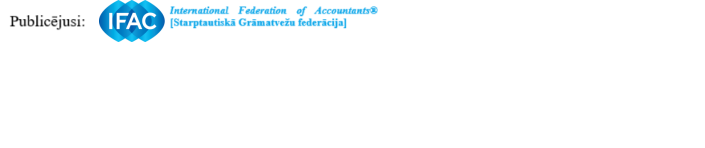 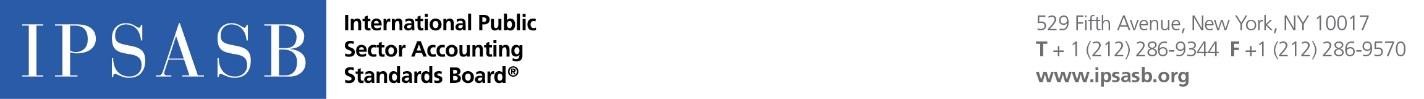 20X220X1IeņēmumiNodokļiXX(..)Kopējie ieņēmumiXXIzdevumiVispārējie publiskie dienesti(X)(X)(..)Kopējie izdevumi(X)(X)Asociēto uzņēmumu pārpalikuma daļa*XXPārpalikums/(deficīts) periodā no turpināmām darbībāmXXZaudējumi periodā no pārtrauktām darbībām(X)(X)Pārpalikums/(deficīts) periodāXXAttiecināms uz:kontrolējošās institūcijas īpašniekiemXXnekontrolējošo līdzdalībuXXXX20X220X1IeņēmumiNodokļiXX(..)Kopējie ieņēmumiXXIzdevumiAlgas, atalgojums un darbinieku pabalsti(X)(X)(..)Kopējie izdevumi(X)(X)Asociēto uzņēmumu pārpalikuma daļaXXPārpalikums/(deficīts) periodā no turpināmām darbībām(X)XZaudējumi periodā no pārtrauktām darbībām(X)(X)Pārpalikums/(deficīts) periodā(X)XAttiecināms uz:(X)Xkontrolējošās institūcijas īpašniekiem(X)Xnekontrolējošo līdzdalību(X)XSalīdzinājums ar IAS 1IPSAS 1 pamatā ir izstrādāts no IAS 1 (2003), un tajā ir iekļauti grozījumi, kas izdarīti IAS 1 ar attiecīgi 2008. gada maijā un 2009. gada aprīlī izdotajiem IFRS uzlabojumiem. Kad sākotnēji tika izdots šis standarts, IPSASB nebija izvērtējusi IFRS 5 “Pārdošanai turēti ilgtermiņa aktīvi un pārtrauktās darbības” piemērojamību publiskā sektora institūcijām, tāpēc IPSAS 1 nebija iekļauti IAS 1 grozījumi, kas veikti, pamatojoties uz izdoto IFRS 5. Pēc tam IPSASB 2022. gada maijā izdeva IPSAS 44 “Pārdošanai turēti ilgtermiņa aktīvi un pārtrauktās darbības”. Tāpēc visi IAS 1 grozījumi, kas veikti pēc IFRS 5 izdošanas, tagad ir atainoti IPSAS 1. IPSAS 1 un IAS 1 galvenās atšķirības ir šādas:IPSAS 1 salīdzinājumā ar IAS 1 ir iekļauta diskusija par darbības turpināšanas koncepcijas piemērošanu publiskā sektora institūcijām.(..)Salīdzinājums ar IAS 40IPSAS 16 pamatā ir izstrādāts no IAS 40 (2003) “Ieguldījuma īpašums”, un tajā ir iekļauti grozījumi, kas izdarīti IAS 40 ar 2008. gada maijā izdotajiem IFRS uzlabojumiem. Kad sākotnēji tika izdots šis standarts, IPSASB nebija izvērtējusi IFRS 4 “Apdrošināšanas līgumi” un IFRS 5 “Pārdošanai turēti ilgtermiņa aktīvi un pārtrauktās darbības” piemērojamību publiskā sektora institūcijām, tāpēc IPSAS 16 nebija iekļauti IAS 40 grozījumi, kas veikti, pamatojoties uz šiem izdotajiem IFRS. Pēc tam IPSASB 2022. gada maijā izdeva IPSAS 44 “Pārdošanai turēti ilgtermiņa aktīvi un pārtrauktās darbības”. Tāpēc visi IAS 40 grozījumi, kas veikti pēc IFRS 5 izdošanas, tagad ir atainoti IPSAS 16. IPSAS 16 un IAS 40 galvenās atšķirībasir šādas:IPSAS 16 ir prasīts ieguldījuma īpašumu sākotnēji novērtēt pēc izmaksām un noteikts, ka tad, ja aktīvs ir iegūts bez izmaksām vai par nominālajām izmaksām, tā izmaksas ir patiesā vērtība iegādes datumā. IAS 40 ir prasīts ieguldījuma īpašumu sākotnēji novērtēt pēc izmaksām.(..)Salīdzinājums ar IAS 16IPSAS 17 pamatā ir izstrādāts no IAS 16 (2003) “Pamatlīdzekļi”, un tajā ir iekļauti grozījumi, kas izdarīti IAS 16 ar 2008. gada maijā izdotajiem IFRS uzlabojumiem. Kad sākotnēji tika izdots šis standarts, IPSASB nebija izvērtējusi IFRS 5 “Pārdošanai turēti ilgtermiņa aktīvi un pārtrauktās darbības” piemērojamību publiskā sektora institūcijām, tāpēc IPSAS 17 nebija iekļauti IAS 16 grozījumi, kas veikti, pamatojoties uz izdoto IFRS 5. Pēc tam IPSASB izdeva IPSAS 44 “Pārdošanai turēti ilgtermiņa aktīvi un pārtrauktās darbības”. Tāpēc visi IAS 16 grozījumi, kas veikti pēc IFRS 5 izdošanas, tagad ir atainoti IPSAS 17. IPSAS 17 un IAS 16 (2003) galvenās atšķirības ir šādas:IPSAS 17 nav prasīta un nav aizliegta mantojuma aktīvu atzīšana. Ja institūcija atzīst mantojuma aktīvus, tai ir jāizpilda šajā standartā noteiktās informācijas norādīšanas prasības attiecībā uz atzītajiem mantojuma aktīviem, un tā var izpildīt citas šā standarta prasības attiecībā uz šiem aktīviem, bet tas netiek prasīts. IAS 16 nav līdzīga izņēmuma.(..)Salīdzinājums ar IAS 36 (2004)IPSAS 21 pamatā ir izstrādāts no IAS 36 (2004). IPSAS 21 un IAS 36 (2004) galvenās atšķirības ir minētas turpmāk.IPSAS 21 ir aplūkota publiskā sektora institūciju naudu neienesošu aktīvu vērtības samazināšanās, savukārt IAS 36 ir aplūkota uz peļņu vērstu institūciju naudu ienesošu aktīvu vērtības samazināšanās. IPSAS 26 ir aplūkota publiskā sektora institūciju naudu ienesošu aktīvu vērtības samazināšanās.(..)No IAS 36 piemērošanas jomas ir izslēgtas noteiktas aktīvu kontu grupas, kuras nav izslēgtas no IPSAS 21 piemērošanas jomas. Izslēgtās aktīvu kontu grupas ir tādas, kurām piemēro īpašas citos IFRS noteiktās vērtības samazināšanas prasības. Tās nav izslēgtas no IPSAS 21, jo IPSAS nav ekvivalenti. Izslēgtie aktīvi ir a) bioloģiskie aktīvi, kas saistīti ar lauksaimniecisko darbību, b) atliktā nodokļa aktīvi, c) atliktās iegādes izmaksas un d) nemateriālie aktīvi, kas rodas no apdrošinātāja līgumā noteiktām tiesībām saskaņā ar apdrošināšanas līgumu, kurš ietilpst IFRS 4 “Apdrošināšanas līgumi”, saskaņā ar IFRS 5 “Pārdošanai turēti ilgtermiņa aktīvi un pārtrauktās darbības”.(..)Salīdzinājums ar IFRS 10IPSAS 35 “Konsolidētie finanšu pārskati” pamatā ir izstrādāts no IFRS 10 “Konsolidētie finanšu pārskati” (izdots 2011. gadā, ar grozījumiem līdz 2014. gada 31. decembrim). Laikā, kad sākotnēji tika izdots šis standarts, IPSASB nebija vērtējusi dažu IFRS 10 minēto IFRS piemērojamību publiskā sektora institūcijām. Šie standarti bija:IFRS 5 “Pārdošanai turēti ilgtermiņa aktīvi un pārtrauktās darbības” unIFRS 9 “Finanšu instrumenti”.Pēc tam IPSASB 2022. gada maijā izdeva IPSAS 44 “Pārdošanai turēti ilgtermiņa aktīvi un pārtrauktās darbības”.(..)IPSAS 36“IEGULDĪJUMI ASOCIĒTAJOS UZŅĒMUMOS UN KOPUZŅĒMUMOS”SATURA RĀDĪTĀJSPunktsMērķis	1Darbības joma	2–7Definīcijas	8–9Saistoša vienošanās	9Būtiska ietekme	10–15Pašu kapitāla metode	16–21Pašu kapitāla metodes piemērošana	22–48Atbrīvojums no pašu kapitāla metodes piemērošanas	23–25Klasifikācija “turēts pārdošanai”	25A–25BPašu kapitāla metodes izmantošanas pārtraukšana	26–27Izmaiņas līdzdalībā	28Pašu kapitāla metodes procedūras	29–42Zaudējumi no vērtības samazināšanās	43–48Atsevišķi finanšu pārskati	49Pārejas noteikumi	50Spēkā stāšanās diena	51–52IPSAS 7 (2006. gada decembris) atsaukšana un aizstāšana	53Secinājumu pamatsSalīdzinājums ar IAS 28 (grozīts 2011. gadā)Uzskaites vērtība pārskata perioda beigās, pirms tos klasificē kā turētus pārdošanaiUzskaites vērtība, kas atkārtoti novērtēta tieši pirms tam, kad aktīvus klasificē kā turētus pārdošanaiVV(a)VVNemateriālā vērtība15001500Pamatlīdzekļi (uzskaitīti pārvērtētajās summās)46004000Pamatlīdzekļi (uzskaitīti pēc izmaksām)57005700Krājumi24002200Ieguldījumi pašu kapitāla instrumentos18001500Kopā16 00014 900a) Šajās vadlīnijās naudas summas ir izteiktas “valūtas vienībās (VV)”.a) Šajās vadlīnijās naudas summas ir izteiktas “valūtas vienībās (VV)”.a) Šajās vadlīnijās naudas summas ir izteiktas “valūtas vienībās (VV)”.Uzskaites vērtība, kas atkārtoti novērtēta tieši pirms tam, kad aktīvus klasificē kā turētus pārdošanaiIedalītais zaudējums no vērtības samazināšanāsUzskaites vērtība pēc zaudējuma no vērtības samazināšanās iedalījumaVVVVVVNemateriālā vērtība1500(1500)0Pamatlīdzekļi (uzskaitīti pārvērtētajās summās)4000(165)3835Pamatlīdzekļi (uzskaitīti pēc izmaksām)5700(235)5465Krājumi2200–2200Ieguldījumi pašu kapitāla instrumentos1500–1500Kopā14 900(1900)13 000XYZ VALDĪBAS INSTITŪCIJA. PĀRSKATS PAR DARBĪBAS FINANSIĀLAJIEM REZULTĀTIEM PAR GADU, KAS BEIDZAS 20X2. GADA 31. DECEMBRĪ (parādot izdevumu klasifikāciju pa funkcijām)XYZ VALDĪBAS INSTITŪCIJA. PĀRSKATS PAR DARBĪBAS FINANSIĀLAJIEM REZULTĀTIEM PAR GADU, KAS BEIDZAS 20X2. GADA 31. DECEMBRĪ (parādot izdevumu klasifikāciju pa funkcijām)XYZ VALDĪBAS INSTITŪCIJA. PĀRSKATS PAR DARBĪBAS FINANSIĀLAJIEM REZULTĀTIEM PAR GADU, KAS BEIDZAS 20X2. GADA 31. DECEMBRĪ (parādot izdevumu klasifikāciju pa funkcijām)XYZ VALDĪBAS INSTITŪCIJA. PĀRSKATS PAR DARBĪBAS FINANSIĀLAJIEM REZULTĀTIEM PAR GADU, KAS BEIDZAS 20X2. GADA 31. DECEMBRĪ (parādot izdevumu klasifikāciju pa funkcijām)(tūkstošos valūtas vienību)20X220X1Turpināmās darbībasIeņēmumiNodokļiXXMaksas, naudas sodi, sodi un licencesXXIeņēmumi no valūtas maiņas darījumiemXXPārvedumi no citām valdības institūcijāmXXCiti ieņēmumiXXKopējie ieņēmumiXXIzdevumiVispārējie publiskie dienesti(X)(X)Aizsardzība(X)(X)Sabiedriskā kārtība un drošība(X)(X)Izglītība(X)(X)Veselība(X)(X)Sociālie pabalsti(X)(X)Cita sociālā aizsardzība(X)(X)Mājoklis un komunālie pakalpojumi(X)(X)Atpūta, kultūra un reliģija(X)(X)Ekonomikas lietas(X)(X)Vides aizsardzība(X)(X)Citi izdevumi(X)(X)Finanšu izmaksas(X)(X)Kopējie izdevumi(X)(X)Asociēto uzņēmumu pārpalikuma daļa*XX–Pārpalikums/(deficīts) periodā no turpināmām darbībāmXXPārtrauktās darbībasPārpalikums periodā no pārtrauktām darbībāma)XXPārpalikums periodāXXAttiecināms uz:kontrolējošās institūcijas īpašniekiemPārpalikums periodā no turpināmām darbībāmXXPārpalikums periodā no pārtrauktām darbībāmXXPārpalikums periodā, kas attiecināms uz kontrolējošās institūcijas īpašniekiemXXNekontrolējošā līdzdalībaPārpalikums periodā no turpināmām darbībāmXXPārpalikums periodā no pārtrauktām darbībāmXXPārpalikums periodā, kas attiecināms uz nekontrolējošo līdzdalībuXXXXUzskaites vērtība pēc klasificēšanas kā turētu pārdošanaiUzskaites vērtība pēc klasificēšanas kā turētu pārdošanaiI atsavināšanas grupa:VVII atsavināšanas grupa:VVPamatlīdzekļi49001700Ieguldījumi pašu kapitāla instrumentos1 400a)–Saistības(2400)(900)Atsavināšanas grupas neto uzskaites vērtība390080020X520X4AKTĪVIIlgtermiņa aktīviAAAXXBBBXXCCCXXXXApgrozāmie līdzekļiDDDXXEEEXXXXIlgtermiņa aktīvi, kas klasificēti kā turēti pārdošanai8000–XX20X520X4Aktīvu kopsummaXXNETO AKTĪVI / PAŠU KAPITĀLS UN SAISTĪBASNeto aktīvi / pašu kapitāls, kas attiecināms uz kontrolējošās institūcijas īpašniekiemFFFXXGGGXXSummas, kas atzītas neto aktīvu / pašu kapitāla izmaiņu pārskatā un uzkrātas neto aktīvos / pašu kapitālā un kas attiecas uz pārdošanai turētiem ilgtermiņa aktīviem400–XXNekontrolējošā līdzdalībaXXNeto aktīvu / pašu kapitāla kopsummaXXIlgtermiņa saistībasHHHXXIIIXXJJJXXXXīstermiņa saistības;KKKXXLLLXXMMMXXSaistības, kas tieši saistītas ar ilgtermiņa aktīviem, kuri klasificēti kā turēti pārdošanai3300–XXSaistību kopsummaXXNeto aktīvu / pašu kapitāla un saistību kopsummaXXSalīdzinājums ar IFRS 5IPSAS 44 “Pārdošanai turēti ilgtermiņa aktīvi un pārtrauktās darbības” ir izstrādāts pamatā no IFRS 5 “Pārdošanai turēti ilgtermiņa aktīvi un pārtrauktās darbības” (izdots 2004. gadā, tostarp tā grozījumi līdz 2017. gada maijam).IPSAS 44 un IFRS 5 galvenās atšķirības ir minētas turpmāk. IPSAS 44 ir prasīts piezīmēs norādīt patieso vērtību ilgtermiņa aktīvam (vai atsavināšanas grupai), kas klasificēts kā turēts pārdošanai, ja patiesā vērtība būtiski atšķiras no uzskaites vērtības. IPSAS 44 ir aizstāta IFRS 5 izmantotā naudu ienesošās vienības definīcija ar IPSAS 26 “Naudu ienesošu aktīvu vērtības samazināšanās” izmantoto naudu ienesošās vienības definīciju.IPSAS 44 ir atzīts, ka publiskā sektora apvienošanas gadījumi atšķiras no uzņēmējdarbības apvienošanas un var būt iegūšana vai saplūšana. Tāpēc IPSAS 44 ir prasīts, ka aktīvi, kas iegādāti publiskā sektora [institūciju] saplūšanas rezultātā un tūlītēji klasificējami kā turēti pārdošanai, ir jānovērtē pēc uzskaites vērtības vai patiesās vērtības, no kuras atņem pārdošanas izmaksas, atkarībā no tā, kura zemāka. IPSAS 44 un IFRS 5 noteiktos gadījumos tiek izmantota atšķirīga terminoloģija. Būtiskākie piemēri ir terminu “darbība”, “publiskā sektora apvienošana”, “ieņēmumi”, “īpašnieks”, “kontrolējoša institūcija” un “kontrolēta institūcija” lietošana. IFRS 5 lietotie ekvivalentie termini ir “uzņēmējdarbība”, “uzņēmējdarbības apvienošana”, “ienākums”, “akcionārs”, “mātesuzņēmums” un “meitasuzņēmums”.Salīdzinājums ar GFSIzstrādājot IPSAS 44 “Pārdošanai turēti ilgtermiņa aktīvi un pārtrauktās darbības”, IPSASB izvērtēja Valdības finanšu statistikas (GFS) pārskatu sniegšanas vadlīnijas.Galvenās līdzības un atšķirības ir norādītas turpmāk.GFS lieto tirgus vērtību kā galveno vērtēšanas pieeju visiem aktīviem. Saskaņā ar IPSAS 44 ilgtermiņa aktīvu (vai atsavināšanas grupu), kas klasificēts kā turēts pārdošanai, novērtē pēc uzskaites vērtības vai patiesās vērtības (atkarībā no tā, kura zemāka), no kuras atņem pārdošanas izmaksas. Saskaņā ar IPSAS tirgus vērtību var izmantot kā patiesās vērtības aplēses paņēmienu.Saskaņā ar IPSAS 44 ilgtermiņa aktīvu (vai atsavināšanas grupu) klasificē kā turētu pārdošanai, ja tas ir pieejams tūlītējai pārdošanai esošajā stāvoklī un pārdošana ir ļoti varbūtēja, piemērojot tikai parastos šādu aktīvu (vai atsavināšanas grupu) pārdošanas nosacījumus. GFS nav šāda veida klasifikācijas.IPSAS 44 ir iekļautas informācijas norādīšanas prasības, kas nav GFS.